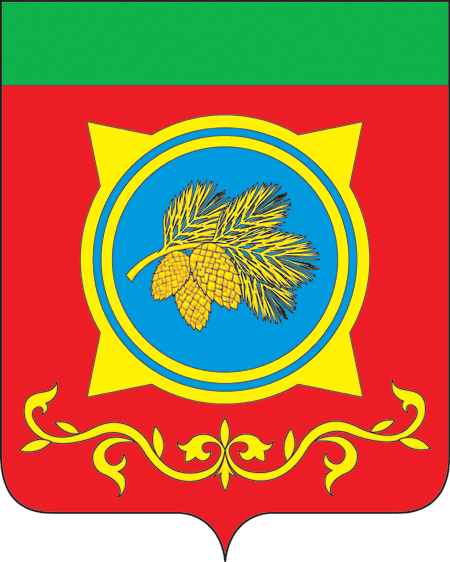 Российская ФедерацияРеспублика ХакасияАдминистрация Таштыпского районаРеспублики ХакасияПОСТАНОВЛЕНИЕ20.10.2020г.                                             с. Таштып                                            № 486Об утверждении муниципальной программы «Комплексная безопасность образовательных учреждений Таштыпского района» Руководствуясь постановлением Администрации Таштыпского района от 25.04.2019 г. №175  «О внесении изменений в приложение к постановлению Администрации Таштыпского района от 20.03.2018 № 151 «Об утверждении порядка разработки, утверждения, реализации и оценки эффективности муниципальных программ Таштыпского района», п.3. ч.1. ст.29. Устава муниципального оборудования Таштыпский район от 15.11.2005 г., Администрация Таштыпского района постановляет: Утвердить муниципальную программу «Комплексная безопасность образовательных учреждений Таштыпского района» (прилагается).Начальнику общего отдела Администрации Таштыпского района Е. Т. Мамышевой обеспечить размещение настоящего постановления на официальном сайте Администрации Таштыпского Района.Контроль за исполнением настоящего постановления оставляю за собой.И.о.Главы Таштыпского района,Первый заместитель Главы Таштыпского района                                    Г.Г.ТодиновПриложение к                                                      постановлению АдминистрацииТаштыпского района от 20.10.2020  № 486Муниципальная программа «Комплексная безопасность образовательных учреждений Таштыпского района»Паспорт муниципальной программы «Комплексная безопасность образовательных учреждений Таштыпского района».I. Характеристика текущего состоянияСистема образования Таштыпского района включает с себя:20 общеобразовательных учреждений;6 дошкольных образовательных учреждений;1 учреждение дополнительного образования.Все образовательные учреждения  района являются объектами массового пребывания обучающихся  и воспитанников, что требует особого воспитания при рассмотрении вопроса комплексной безопасности образовательных учреждений.Ежегодно в образовательных учреждениях выполняется большой объём по противопожарным мероприятиям: капитальный ремонт системы автоматической пожарной сигнализации, обработка деревянных конструкций зданий огнезащитными средствами, в плановом порядке проводятся замеры сопротивления изоляции электропроводки, приобретаются средства пожаротушения, заменяются линолеумные покрытия, ответственные за пожарную безопасность проходят обучение по пожарно-техническому минимуму.С целью снижения и недопущения случаев в период 2018 - 2020 гг., были выполнены следующие мероприятия по комплексной безопасности ОУ:Ремонт и техническое обслуживание автоматической пожарной сигнализации на сумму 1752126,00 рублей;Приобретение и укомплектование первичными средствами пожаротушения зданий — 69599,00 рублей;Оснащение системой видеонаблюдения — 1001359,00 рублей;Монтаж системы оповещения — 1206049,00 рублей;Монтаж системы доступа — 1157685,00 рублей.На финансирование мероприятий по обеспечению безопасности в образовательных учреждений района израсходовано — 5812818,00 рублей.Таким образом, в образовательных учреждениях ведётся большая работа по созданию безопасных условий и сохранению жизни и здоровья  обучающихся, воспитанников и работников.Проблемы обеспечения безопасности здоровья и жизни работников, учащихся, воспитанников образовательных учреждений в настоящее время приобретают  особо актуальное значение и становятся приоритетными для Администрации района в сфере образования. Правовой основой обеспечения безопасности жизнедеятельности работников, учащихся и воспитанников является Конституция Российской Федерации, Трудовой кодекс Российской Федерации, федеральные законы: «О безопасности» от 28.12.2010 года №390 – ФЗ; «О гражданской обороне» от 12.02.1998 № 28 – ФЗ; «О противодействии терроризму» 26.02.2006 года № 35 – ФЗ; «О защите населения и территорий от чрезвычайных ситуаций природного и техногенного характера» от 21.12.1994 года № 68 – ФЗ;Однако современное состояние образовательных учреждений показывает, что безопасность эксплуатации зданий, сооружений и инженерных сетей, а также безопасность учебно-воспитательного процесса находится на недостаточном уровне.Характерные недостатки в обеспечении комплексной безопасности:неисправность систем автоматической сигнализации оповещения людей при пожаре;отсутствие систем видеонаблюдения: МБУ ДО «Таштыпский ЦДТ»;отсутствие систем контроля и управления доступом в 2-ух школах: МБОУ «Арбатская СОШ» и МБОУ «Анчульская СОШ»; отсутствие или неисправность пожарных кранов;не укомплектованность первичными средствами пожаротушения;невыполнение работ по противопожарной обработке чердачных помещений;нарушение требований эксплуатации электроустановок, использование устаревших электросетей;отсутствие телефонов с автоматическим определением номера;отсутствие средств индивидуальной защиты органов дыхания, спецодежды.    В связи с создавшимся положением принятие данное программы позволит консолидировать усилия и ресурсы образовательных учреждений в решении задач обеспечения безопасности в образовательных учреждениях.II. Основные цели, задачи программы	Основной целью программы является обеспечение безопасности учащихся, воспитанников и работников образовательных учреждений всех типов, и видов их трудовой и учебной деятельности.	Недопущение человеческих жертв и уменьшение материального ущерба от чрезвычайных ситуаций и пожаров:В рамках настоящей программы должны быть решены следующие задачи:Оснащение образовательных учреждений системной видеонаблюдения;Обследование и оценка состояния зданий, сооружений и оборудования и разработка рекомендаций по повышению уровня их безопасности, замене ограждения территорий зданий;Повышение уровня профессиональной подготовки и квалификации преподавательского и руководящего состава муниципальных образовательных учреждений;Обеспечение безопасности жизнедеятельности, разработка учебных программ методических пособий, рекомендаций по вопросам безопасности жизнедеятельности;Создание и укрепление системы охраны труда, отвечающей задачам модернизации оборудования.III. Перечень основных программных мероприятий:Пожарная безопасность.Антитеррористическая безопасность.Охрана труда и здоровья работников и учащихся.Профилактика дорожно-транспортных происшествий и изучение правил дорожного движения.IV. Источники финансирования программы В виде субсидий в соответствии с заданием учредителя, бюджетных инвестиций и субсидий на иные цели, доходы от приносящей доход деятельности.	V. Механизмы реализации программы	Основным исполнителем Программы является МКУ «УО Таштыпского района». Контроль за выполнением программы осуществляет Администрация Таштыпского района на основании:	Федеральный Закон «Об основах охраны труда в Российской Федерации»;	Федеральный Закон «О пожарной безопасности»; 	Федеральный Закон «О безопасности» от 28.12.2010 года № 390 – ФЗ;Федеральный Закон «О противодействии экстремисткой деятельности» от 25 июля 2002 года № 114 – ФЗ.VI. Оценка эффективности программы В результате выполнения мероприятий программы ожидается:Создание комплексной системы обеспечения безопасности муниципальных образовательных учреждений;Снижение случаев, травматизма в сфере образования;Недопущение совершения террористических актов в образовательных учреждениях; Повышение уровня защиты зданий, сооружений, инженерных сетей от возможных угроз природного и техногенного характера, и других чрезвычайных ситуаций;Повышение профессионального и образовательного уровня работников и учащихся системы образования по вопросам обеспечения безопасности жизнедеятельности.VII. План реализации программы «Комплексная безопасность образовательных учреждений Таштыпского района»VIII. Оценка эффективности реализации программы «Комплексная безопасность образовательных учреждений муниципального района Таштыпского района»Начальник общего отдела 			       								                                Мамышева Е. Т.Пояснительная запискак проекту постановления МКУ «Управления образования администрации Таштыпского района» «Об утверждении муниципальной программы «Комплексная безопасность образовательных учреждений Таштыпского района»»Проект постановления МКУ «Управления образования администрации Таштыпского района» «Об утверждении муниципальной программы «Комплексная безопасность образовательных учреждений Таштыпского района»» подготовлен с целью соблюдения требований Правил пожарной безопасности, антитеррористической безопасности и охраны здоровья учащихся и сотрудников образовательных учреждений.Принятие проекта постановления обусловлено необходимостью снижения и недопущения случаев травматизма, гибели людей в образовательных учреждениях  района,  повышение устойчивости зданий, сооружений и оборудования к воздействию факторов природного и техногенного характера, недопущение совершения террористических актов.На основные мероприятия программы, такие как обслуживание пожарной сигнализации, обслуживание тревожной кнопки, зарядка и приобретение огнетушителей, обучение сотрудников, денежные средства ежегодно выделяются в рамках муниципальной программы «Развитие системы образования в Таштыпском районе».Согласно Правилам пожарной безопасности автоматическая система пожаротушения в образовательных учреждениях Таштыпского района требует замены, так как она эксплуатируется более 10 лет. Для этого необходимо  разработать проектно-сметную документацию на создание системы пожарной безопасности и провести ее экспертизу. Для расчетов было использовано коммерческое предложение ООО «Акмейз», согласно которого составление ПСД зависит от площади объекта и стоит 25,00 рублей за 1 кв.м. в ценах 2020 года. Экспертиза ПСД каждого объекта составляет в среднем 27000,00 рублей.	Принятие данного Постановления не потребует внесения изменений (дополнений), признания утративших силу иных нормативных правовых актов Таштыпского района.РуководительМКУ «УО Таштыпского района»						Н.А.РыженкоОтветственный исполнительМКУ «Управление образования администрации Таштыпского района»Цели и задачи программыОбеспечение безопасности учащихся, воспитанников и работников образовательных учреждений всех типов и видов во время их трудовой и учебной деятельности.Оценка состояния зданий, сооружений и оборудования образовательных учреждений района, разработка рекомендаций по повышению уровня и уровня их безопасности.Создание безопасных условий для осуществления учебно-воспитательного процесса в учреждениях образования.Повышение уровня профессиональной подготовки и квалификации преподавательского и руководительского  состава образовательных организаций района в области обеспечения безопасности жизнедеятельности. Целевые индикаторы и показатели программыДоведение до 2026 г. оснащённость зданий образовательных учреждений в соответствии с Правилами пожарной безопасности и Федеральным законом от 06.03. 2006 г. № 35 – ФЗ «О противодействии терроризму».Трудовой кодекс РФ от 30.12.2001 № 197 – ФЗ Статьи 225, 226. Постановлением правительства РФ от 25.03.2015 г. № 272 «Об утверждении требований к антитеррористической  защищённости мест массового пребывания людей и объектов (территорий), подлежащих охране войсками национальной гвардии Российской Федерации и форм паспортов безопасности таких мест и объектов (территорий) до 80 %».Сроки реализации программы2021 – 2026 годы, без деления на этапы.Перечень основных программных мероприятийПожарная безопасность.Антитеррористическая безопасность.Охрана труда и здоровья работников и учащихся, воспитанников.Профилактика дорожно-транспортных происшествий и изучение правил дорожного движения.Объёмы бюджетных основанийОбщий объём финансирования мероприятий программы 3 879 640,00  рублей, в том числе по годам:2021 г. – 735 400,00 руб.;2022 г. – 636 610,00 руб.;2023 г. – 688 580,00 руб.;2024 г. – 593 330,00 руб.;2025 г. – 656 700,00 руб.;2026 г. – 569 020,00 руб.Объёмы финансирования программы подлежат ежегодной корректировке с учётом возможностей муниципального бюджета Таштыпского района.Ожидаемые конечные результаты реализации программыСнижение и недопущение случаев травматизма, гибели людей в образовательных учреждениях  района,  повышение устойчивости зданий, сооружений и оборудования к воздействию факторов природного и техногенного характера, недопущение совершения террористических актов.  №п/пМероприятияФинансовые затраты по годам, рублиФинансовые затраты по годам, рублиФинансовые затраты по годам, рублиФинансовые затраты по годам, рублиФинансовые затраты по годам, рублиФинансовые затраты по годам, рублиФинансовые затраты по годам, рублиФинансовые затраты по годам, рублиФинансовые затраты по годам, рублиФинансовые затраты по годам, рублиФинансовые затраты по годам, рублиФинансовые затраты по годам, рублиФинансовые затраты по годам, рублиФинансовые затраты по годам, рублиФинансовые затраты по годам, рублиФинансовые затраты по годам, рублиФинансовые затраты по годам, рублиФинансовые затраты по годам, рублиФинансовые затраты по годам, рублиФинансовые затраты по годам, рублиФинансовые затраты по годам, рублиФинансовые затраты по годам, рублиФинансовые затраты по годам, рублиФинансовые затраты по годам, рублиФинансовые затраты по годам, рублиФинансовые затраты по годам, рублиФинансовые затраты по годам, рублиФинансовые затраты по годам, рублиФинансовые затраты по годам, рублиИсточники финансированияИсточники финансированияИсточники финансированияИсточники финансированияИсточники финансированияИсполнительИсполнитель№п/пМероприятияВсего2021202120212021202120212021202220222022202220222023202320232023202320242024202420242024202520252026202620262026Источники финансированияИсточники финансированияИсточники финансированияИсточники финансированияИсточники финансированияИсполнительИсполнительЦель:Обеспечение безопасности учащихся, воспитанников и работников образовательных учреждений всех типов, и видов во время их трудовой и учебной деятельности.Оценка состояния зданий, сооружений и оборудования образовательных учреждений района, разработка района, разработка рекомендаций по повышению уровня их безопасности.Создание безопасных условий для осуществления учебно-воспитательного процесса в учреждениях образования.Повышение уровня профессиональной подготовки и квалификации преподавательского  и руководящего состава школ района в области обеспечения безопасности жизнедеятельности.Обеспечение безопасности учащихся, воспитанников и работников образовательных учреждений всех типов, и видов во время их трудовой и учебной деятельности.Оценка состояния зданий, сооружений и оборудования образовательных учреждений района, разработка района, разработка рекомендаций по повышению уровня их безопасности.Создание безопасных условий для осуществления учебно-воспитательного процесса в учреждениях образования.Повышение уровня профессиональной подготовки и квалификации преподавательского  и руководящего состава школ района в области обеспечения безопасности жизнедеятельности.Обеспечение безопасности учащихся, воспитанников и работников образовательных учреждений всех типов, и видов во время их трудовой и учебной деятельности.Оценка состояния зданий, сооружений и оборудования образовательных учреждений района, разработка района, разработка рекомендаций по повышению уровня их безопасности.Создание безопасных условий для осуществления учебно-воспитательного процесса в учреждениях образования.Повышение уровня профессиональной подготовки и квалификации преподавательского  и руководящего состава школ района в области обеспечения безопасности жизнедеятельности.Обеспечение безопасности учащихся, воспитанников и работников образовательных учреждений всех типов, и видов во время их трудовой и учебной деятельности.Оценка состояния зданий, сооружений и оборудования образовательных учреждений района, разработка района, разработка рекомендаций по повышению уровня их безопасности.Создание безопасных условий для осуществления учебно-воспитательного процесса в учреждениях образования.Повышение уровня профессиональной подготовки и квалификации преподавательского  и руководящего состава школ района в области обеспечения безопасности жизнедеятельности.Обеспечение безопасности учащихся, воспитанников и работников образовательных учреждений всех типов, и видов во время их трудовой и учебной деятельности.Оценка состояния зданий, сооружений и оборудования образовательных учреждений района, разработка района, разработка рекомендаций по повышению уровня их безопасности.Создание безопасных условий для осуществления учебно-воспитательного процесса в учреждениях образования.Повышение уровня профессиональной подготовки и квалификации преподавательского  и руководящего состава школ района в области обеспечения безопасности жизнедеятельности.Обеспечение безопасности учащихся, воспитанников и работников образовательных учреждений всех типов, и видов во время их трудовой и учебной деятельности.Оценка состояния зданий, сооружений и оборудования образовательных учреждений района, разработка района, разработка рекомендаций по повышению уровня их безопасности.Создание безопасных условий для осуществления учебно-воспитательного процесса в учреждениях образования.Повышение уровня профессиональной подготовки и квалификации преподавательского  и руководящего состава школ района в области обеспечения безопасности жизнедеятельности.Обеспечение безопасности учащихся, воспитанников и работников образовательных учреждений всех типов, и видов во время их трудовой и учебной деятельности.Оценка состояния зданий, сооружений и оборудования образовательных учреждений района, разработка района, разработка рекомендаций по повышению уровня их безопасности.Создание безопасных условий для осуществления учебно-воспитательного процесса в учреждениях образования.Повышение уровня профессиональной подготовки и квалификации преподавательского  и руководящего состава школ района в области обеспечения безопасности жизнедеятельности.Обеспечение безопасности учащихся, воспитанников и работников образовательных учреждений всех типов, и видов во время их трудовой и учебной деятельности.Оценка состояния зданий, сооружений и оборудования образовательных учреждений района, разработка района, разработка рекомендаций по повышению уровня их безопасности.Создание безопасных условий для осуществления учебно-воспитательного процесса в учреждениях образования.Повышение уровня профессиональной подготовки и квалификации преподавательского  и руководящего состава школ района в области обеспечения безопасности жизнедеятельности.Обеспечение безопасности учащихся, воспитанников и работников образовательных учреждений всех типов, и видов во время их трудовой и учебной деятельности.Оценка состояния зданий, сооружений и оборудования образовательных учреждений района, разработка района, разработка рекомендаций по повышению уровня их безопасности.Создание безопасных условий для осуществления учебно-воспитательного процесса в учреждениях образования.Повышение уровня профессиональной подготовки и квалификации преподавательского  и руководящего состава школ района в области обеспечения безопасности жизнедеятельности.Обеспечение безопасности учащихся, воспитанников и работников образовательных учреждений всех типов, и видов во время их трудовой и учебной деятельности.Оценка состояния зданий, сооружений и оборудования образовательных учреждений района, разработка района, разработка рекомендаций по повышению уровня их безопасности.Создание безопасных условий для осуществления учебно-воспитательного процесса в учреждениях образования.Повышение уровня профессиональной подготовки и квалификации преподавательского  и руководящего состава школ района в области обеспечения безопасности жизнедеятельности.Обеспечение безопасности учащихся, воспитанников и работников образовательных учреждений всех типов, и видов во время их трудовой и учебной деятельности.Оценка состояния зданий, сооружений и оборудования образовательных учреждений района, разработка района, разработка рекомендаций по повышению уровня их безопасности.Создание безопасных условий для осуществления учебно-воспитательного процесса в учреждениях образования.Повышение уровня профессиональной подготовки и квалификации преподавательского  и руководящего состава школ района в области обеспечения безопасности жизнедеятельности.Обеспечение безопасности учащихся, воспитанников и работников образовательных учреждений всех типов, и видов во время их трудовой и учебной деятельности.Оценка состояния зданий, сооружений и оборудования образовательных учреждений района, разработка района, разработка рекомендаций по повышению уровня их безопасности.Создание безопасных условий для осуществления учебно-воспитательного процесса в учреждениях образования.Повышение уровня профессиональной подготовки и квалификации преподавательского  и руководящего состава школ района в области обеспечения безопасности жизнедеятельности.Обеспечение безопасности учащихся, воспитанников и работников образовательных учреждений всех типов, и видов во время их трудовой и учебной деятельности.Оценка состояния зданий, сооружений и оборудования образовательных учреждений района, разработка района, разработка рекомендаций по повышению уровня их безопасности.Создание безопасных условий для осуществления учебно-воспитательного процесса в учреждениях образования.Повышение уровня профессиональной подготовки и квалификации преподавательского  и руководящего состава школ района в области обеспечения безопасности жизнедеятельности.Обеспечение безопасности учащихся, воспитанников и работников образовательных учреждений всех типов, и видов во время их трудовой и учебной деятельности.Оценка состояния зданий, сооружений и оборудования образовательных учреждений района, разработка района, разработка рекомендаций по повышению уровня их безопасности.Создание безопасных условий для осуществления учебно-воспитательного процесса в учреждениях образования.Повышение уровня профессиональной подготовки и квалификации преподавательского  и руководящего состава школ района в области обеспечения безопасности жизнедеятельности.Обеспечение безопасности учащихся, воспитанников и работников образовательных учреждений всех типов, и видов во время их трудовой и учебной деятельности.Оценка состояния зданий, сооружений и оборудования образовательных учреждений района, разработка района, разработка рекомендаций по повышению уровня их безопасности.Создание безопасных условий для осуществления учебно-воспитательного процесса в учреждениях образования.Повышение уровня профессиональной подготовки и квалификации преподавательского  и руководящего состава школ района в области обеспечения безопасности жизнедеятельности.Обеспечение безопасности учащихся, воспитанников и работников образовательных учреждений всех типов, и видов во время их трудовой и учебной деятельности.Оценка состояния зданий, сооружений и оборудования образовательных учреждений района, разработка района, разработка рекомендаций по повышению уровня их безопасности.Создание безопасных условий для осуществления учебно-воспитательного процесса в учреждениях образования.Повышение уровня профессиональной подготовки и квалификации преподавательского  и руководящего состава школ района в области обеспечения безопасности жизнедеятельности.Обеспечение безопасности учащихся, воспитанников и работников образовательных учреждений всех типов, и видов во время их трудовой и учебной деятельности.Оценка состояния зданий, сооружений и оборудования образовательных учреждений района, разработка района, разработка рекомендаций по повышению уровня их безопасности.Создание безопасных условий для осуществления учебно-воспитательного процесса в учреждениях образования.Повышение уровня профессиональной подготовки и квалификации преподавательского  и руководящего состава школ района в области обеспечения безопасности жизнедеятельности.Обеспечение безопасности учащихся, воспитанников и работников образовательных учреждений всех типов, и видов во время их трудовой и учебной деятельности.Оценка состояния зданий, сооружений и оборудования образовательных учреждений района, разработка района, разработка рекомендаций по повышению уровня их безопасности.Создание безопасных условий для осуществления учебно-воспитательного процесса в учреждениях образования.Повышение уровня профессиональной подготовки и квалификации преподавательского  и руководящего состава школ района в области обеспечения безопасности жизнедеятельности.Обеспечение безопасности учащихся, воспитанников и работников образовательных учреждений всех типов, и видов во время их трудовой и учебной деятельности.Оценка состояния зданий, сооружений и оборудования образовательных учреждений района, разработка района, разработка рекомендаций по повышению уровня их безопасности.Создание безопасных условий для осуществления учебно-воспитательного процесса в учреждениях образования.Повышение уровня профессиональной подготовки и квалификации преподавательского  и руководящего состава школ района в области обеспечения безопасности жизнедеятельности.Обеспечение безопасности учащихся, воспитанников и работников образовательных учреждений всех типов, и видов во время их трудовой и учебной деятельности.Оценка состояния зданий, сооружений и оборудования образовательных учреждений района, разработка района, разработка рекомендаций по повышению уровня их безопасности.Создание безопасных условий для осуществления учебно-воспитательного процесса в учреждениях образования.Повышение уровня профессиональной подготовки и квалификации преподавательского  и руководящего состава школ района в области обеспечения безопасности жизнедеятельности.Обеспечение безопасности учащихся, воспитанников и работников образовательных учреждений всех типов, и видов во время их трудовой и учебной деятельности.Оценка состояния зданий, сооружений и оборудования образовательных учреждений района, разработка района, разработка рекомендаций по повышению уровня их безопасности.Создание безопасных условий для осуществления учебно-воспитательного процесса в учреждениях образования.Повышение уровня профессиональной подготовки и квалификации преподавательского  и руководящего состава школ района в области обеспечения безопасности жизнедеятельности.Обеспечение безопасности учащихся, воспитанников и работников образовательных учреждений всех типов, и видов во время их трудовой и учебной деятельности.Оценка состояния зданий, сооружений и оборудования образовательных учреждений района, разработка района, разработка рекомендаций по повышению уровня их безопасности.Создание безопасных условий для осуществления учебно-воспитательного процесса в учреждениях образования.Повышение уровня профессиональной подготовки и квалификации преподавательского  и руководящего состава школ района в области обеспечения безопасности жизнедеятельности.Обеспечение безопасности учащихся, воспитанников и работников образовательных учреждений всех типов, и видов во время их трудовой и учебной деятельности.Оценка состояния зданий, сооружений и оборудования образовательных учреждений района, разработка района, разработка рекомендаций по повышению уровня их безопасности.Создание безопасных условий для осуществления учебно-воспитательного процесса в учреждениях образования.Повышение уровня профессиональной подготовки и квалификации преподавательского  и руководящего состава школ района в области обеспечения безопасности жизнедеятельности.Обеспечение безопасности учащихся, воспитанников и работников образовательных учреждений всех типов, и видов во время их трудовой и учебной деятельности.Оценка состояния зданий, сооружений и оборудования образовательных учреждений района, разработка района, разработка рекомендаций по повышению уровня их безопасности.Создание безопасных условий для осуществления учебно-воспитательного процесса в учреждениях образования.Повышение уровня профессиональной подготовки и квалификации преподавательского  и руководящего состава школ района в области обеспечения безопасности жизнедеятельности.Обеспечение безопасности учащихся, воспитанников и работников образовательных учреждений всех типов, и видов во время их трудовой и учебной деятельности.Оценка состояния зданий, сооружений и оборудования образовательных учреждений района, разработка района, разработка рекомендаций по повышению уровня их безопасности.Создание безопасных условий для осуществления учебно-воспитательного процесса в учреждениях образования.Повышение уровня профессиональной подготовки и квалификации преподавательского  и руководящего состава школ района в области обеспечения безопасности жизнедеятельности.Обеспечение безопасности учащихся, воспитанников и работников образовательных учреждений всех типов, и видов во время их трудовой и учебной деятельности.Оценка состояния зданий, сооружений и оборудования образовательных учреждений района, разработка района, разработка рекомендаций по повышению уровня их безопасности.Создание безопасных условий для осуществления учебно-воспитательного процесса в учреждениях образования.Повышение уровня профессиональной подготовки и квалификации преподавательского  и руководящего состава школ района в области обеспечения безопасности жизнедеятельности.Обеспечение безопасности учащихся, воспитанников и работников образовательных учреждений всех типов, и видов во время их трудовой и учебной деятельности.Оценка состояния зданий, сооружений и оборудования образовательных учреждений района, разработка района, разработка рекомендаций по повышению уровня их безопасности.Создание безопасных условий для осуществления учебно-воспитательного процесса в учреждениях образования.Повышение уровня профессиональной подготовки и квалификации преподавательского  и руководящего состава школ района в области обеспечения безопасности жизнедеятельности.Обеспечение безопасности учащихся, воспитанников и работников образовательных учреждений всех типов, и видов во время их трудовой и учебной деятельности.Оценка состояния зданий, сооружений и оборудования образовательных учреждений района, разработка района, разработка рекомендаций по повышению уровня их безопасности.Создание безопасных условий для осуществления учебно-воспитательного процесса в учреждениях образования.Повышение уровня профессиональной подготовки и квалификации преподавательского  и руководящего состава школ района в области обеспечения безопасности жизнедеятельности.Обеспечение безопасности учащихся, воспитанников и работников образовательных учреждений всех типов, и видов во время их трудовой и учебной деятельности.Оценка состояния зданий, сооружений и оборудования образовательных учреждений района, разработка района, разработка рекомендаций по повышению уровня их безопасности.Создание безопасных условий для осуществления учебно-воспитательного процесса в учреждениях образования.Повышение уровня профессиональной подготовки и квалификации преподавательского  и руководящего состава школ района в области обеспечения безопасности жизнедеятельности.Обеспечение безопасности учащихся, воспитанников и работников образовательных учреждений всех типов, и видов во время их трудовой и учебной деятельности.Оценка состояния зданий, сооружений и оборудования образовательных учреждений района, разработка района, разработка рекомендаций по повышению уровня их безопасности.Создание безопасных условий для осуществления учебно-воспитательного процесса в учреждениях образования.Повышение уровня профессиональной подготовки и квалификации преподавательского  и руководящего состава школ района в области обеспечения безопасности жизнедеятельности.Обеспечение безопасности учащихся, воспитанников и работников образовательных учреждений всех типов, и видов во время их трудовой и учебной деятельности.Оценка состояния зданий, сооружений и оборудования образовательных учреждений района, разработка района, разработка рекомендаций по повышению уровня их безопасности.Создание безопасных условий для осуществления учебно-воспитательного процесса в учреждениях образования.Повышение уровня профессиональной подготовки и квалификации преподавательского  и руководящего состава школ района в области обеспечения безопасности жизнедеятельности.Обеспечение безопасности учащихся, воспитанников и работников образовательных учреждений всех типов, и видов во время их трудовой и учебной деятельности.Оценка состояния зданий, сооружений и оборудования образовательных учреждений района, разработка района, разработка рекомендаций по повышению уровня их безопасности.Создание безопасных условий для осуществления учебно-воспитательного процесса в учреждениях образования.Повышение уровня профессиональной подготовки и квалификации преподавательского  и руководящего состава школ района в области обеспечения безопасности жизнедеятельности.Обеспечение безопасности учащихся, воспитанников и работников образовательных учреждений всех типов, и видов во время их трудовой и учебной деятельности.Оценка состояния зданий, сооружений и оборудования образовательных учреждений района, разработка района, разработка рекомендаций по повышению уровня их безопасности.Создание безопасных условий для осуществления учебно-воспитательного процесса в учреждениях образования.Повышение уровня профессиональной подготовки и квалификации преподавательского  и руководящего состава школ района в области обеспечения безопасности жизнедеятельности.Обеспечение безопасности учащихся, воспитанников и работников образовательных учреждений всех типов, и видов во время их трудовой и учебной деятельности.Оценка состояния зданий, сооружений и оборудования образовательных учреждений района, разработка района, разработка рекомендаций по повышению уровня их безопасности.Создание безопасных условий для осуществления учебно-воспитательного процесса в учреждениях образования.Повышение уровня профессиональной подготовки и квалификации преподавательского  и руководящего состава школ района в области обеспечения безопасности жизнедеятельности.Обеспечение безопасности учащихся, воспитанников и работников образовательных учреждений всех типов, и видов во время их трудовой и учебной деятельности.Оценка состояния зданий, сооружений и оборудования образовательных учреждений района, разработка района, разработка рекомендаций по повышению уровня их безопасности.Создание безопасных условий для осуществления учебно-воспитательного процесса в учреждениях образования.Повышение уровня профессиональной подготовки и квалификации преподавательского  и руководящего состава школ района в области обеспечения безопасности жизнедеятельности.Обеспечение безопасности учащихся, воспитанников и работников образовательных учреждений всех типов, и видов во время их трудовой и учебной деятельности.Оценка состояния зданий, сооружений и оборудования образовательных учреждений района, разработка района, разработка рекомендаций по повышению уровня их безопасности.Создание безопасных условий для осуществления учебно-воспитательного процесса в учреждениях образования.Повышение уровня профессиональной подготовки и квалификации преподавательского  и руководящего состава школ района в области обеспечения безопасности жизнедеятельности.Целевые индикаторы:Доведение к 2024 году оснащённость зданий образовательных учреждений в соответствии с Правилами пожарной безопасности и Федеральным законом от 06.03.2006 г. № 35 – ФЗ «О противодействии терроризму» ФЗ «Об основах охраны труда в Российской Федерации».Постановлением Правительства РФ от 25.03.2015 № 272 «Об утверждении требований к антитеррористической защищённости мест массового пребывания людей и объектов (территорий), подлежащих обязательной охране войсками национальной гвардии Российской Федерации, и форм паспортов безопасности таких мест, и объектов (территорий) до 80 %. Доведение к 2024 году оснащённость зданий образовательных учреждений в соответствии с Правилами пожарной безопасности и Федеральным законом от 06.03.2006 г. № 35 – ФЗ «О противодействии терроризму» ФЗ «Об основах охраны труда в Российской Федерации».Постановлением Правительства РФ от 25.03.2015 № 272 «Об утверждении требований к антитеррористической защищённости мест массового пребывания людей и объектов (территорий), подлежащих обязательной охране войсками национальной гвардии Российской Федерации, и форм паспортов безопасности таких мест, и объектов (территорий) до 80 %. Доведение к 2024 году оснащённость зданий образовательных учреждений в соответствии с Правилами пожарной безопасности и Федеральным законом от 06.03.2006 г. № 35 – ФЗ «О противодействии терроризму» ФЗ «Об основах охраны труда в Российской Федерации».Постановлением Правительства РФ от 25.03.2015 № 272 «Об утверждении требований к антитеррористической защищённости мест массового пребывания людей и объектов (территорий), подлежащих обязательной охране войсками национальной гвардии Российской Федерации, и форм паспортов безопасности таких мест, и объектов (территорий) до 80 %. Доведение к 2024 году оснащённость зданий образовательных учреждений в соответствии с Правилами пожарной безопасности и Федеральным законом от 06.03.2006 г. № 35 – ФЗ «О противодействии терроризму» ФЗ «Об основах охраны труда в Российской Федерации».Постановлением Правительства РФ от 25.03.2015 № 272 «Об утверждении требований к антитеррористической защищённости мест массового пребывания людей и объектов (территорий), подлежащих обязательной охране войсками национальной гвардии Российской Федерации, и форм паспортов безопасности таких мест, и объектов (территорий) до 80 %. Доведение к 2024 году оснащённость зданий образовательных учреждений в соответствии с Правилами пожарной безопасности и Федеральным законом от 06.03.2006 г. № 35 – ФЗ «О противодействии терроризму» ФЗ «Об основах охраны труда в Российской Федерации».Постановлением Правительства РФ от 25.03.2015 № 272 «Об утверждении требований к антитеррористической защищённости мест массового пребывания людей и объектов (территорий), подлежащих обязательной охране войсками национальной гвардии Российской Федерации, и форм паспортов безопасности таких мест, и объектов (территорий) до 80 %. Доведение к 2024 году оснащённость зданий образовательных учреждений в соответствии с Правилами пожарной безопасности и Федеральным законом от 06.03.2006 г. № 35 – ФЗ «О противодействии терроризму» ФЗ «Об основах охраны труда в Российской Федерации».Постановлением Правительства РФ от 25.03.2015 № 272 «Об утверждении требований к антитеррористической защищённости мест массового пребывания людей и объектов (территорий), подлежащих обязательной охране войсками национальной гвардии Российской Федерации, и форм паспортов безопасности таких мест, и объектов (территорий) до 80 %. Доведение к 2024 году оснащённость зданий образовательных учреждений в соответствии с Правилами пожарной безопасности и Федеральным законом от 06.03.2006 г. № 35 – ФЗ «О противодействии терроризму» ФЗ «Об основах охраны труда в Российской Федерации».Постановлением Правительства РФ от 25.03.2015 № 272 «Об утверждении требований к антитеррористической защищённости мест массового пребывания людей и объектов (территорий), подлежащих обязательной охране войсками национальной гвардии Российской Федерации, и форм паспортов безопасности таких мест, и объектов (территорий) до 80 %. Доведение к 2024 году оснащённость зданий образовательных учреждений в соответствии с Правилами пожарной безопасности и Федеральным законом от 06.03.2006 г. № 35 – ФЗ «О противодействии терроризму» ФЗ «Об основах охраны труда в Российской Федерации».Постановлением Правительства РФ от 25.03.2015 № 272 «Об утверждении требований к антитеррористической защищённости мест массового пребывания людей и объектов (территорий), подлежащих обязательной охране войсками национальной гвардии Российской Федерации, и форм паспортов безопасности таких мест, и объектов (территорий) до 80 %. Доведение к 2024 году оснащённость зданий образовательных учреждений в соответствии с Правилами пожарной безопасности и Федеральным законом от 06.03.2006 г. № 35 – ФЗ «О противодействии терроризму» ФЗ «Об основах охраны труда в Российской Федерации».Постановлением Правительства РФ от 25.03.2015 № 272 «Об утверждении требований к антитеррористической защищённости мест массового пребывания людей и объектов (территорий), подлежащих обязательной охране войсками национальной гвардии Российской Федерации, и форм паспортов безопасности таких мест, и объектов (территорий) до 80 %. Доведение к 2024 году оснащённость зданий образовательных учреждений в соответствии с Правилами пожарной безопасности и Федеральным законом от 06.03.2006 г. № 35 – ФЗ «О противодействии терроризму» ФЗ «Об основах охраны труда в Российской Федерации».Постановлением Правительства РФ от 25.03.2015 № 272 «Об утверждении требований к антитеррористической защищённости мест массового пребывания людей и объектов (территорий), подлежащих обязательной охране войсками национальной гвардии Российской Федерации, и форм паспортов безопасности таких мест, и объектов (территорий) до 80 %. Доведение к 2024 году оснащённость зданий образовательных учреждений в соответствии с Правилами пожарной безопасности и Федеральным законом от 06.03.2006 г. № 35 – ФЗ «О противодействии терроризму» ФЗ «Об основах охраны труда в Российской Федерации».Постановлением Правительства РФ от 25.03.2015 № 272 «Об утверждении требований к антитеррористической защищённости мест массового пребывания людей и объектов (территорий), подлежащих обязательной охране войсками национальной гвардии Российской Федерации, и форм паспортов безопасности таких мест, и объектов (территорий) до 80 %. Доведение к 2024 году оснащённость зданий образовательных учреждений в соответствии с Правилами пожарной безопасности и Федеральным законом от 06.03.2006 г. № 35 – ФЗ «О противодействии терроризму» ФЗ «Об основах охраны труда в Российской Федерации».Постановлением Правительства РФ от 25.03.2015 № 272 «Об утверждении требований к антитеррористической защищённости мест массового пребывания людей и объектов (территорий), подлежащих обязательной охране войсками национальной гвардии Российской Федерации, и форм паспортов безопасности таких мест, и объектов (территорий) до 80 %. Доведение к 2024 году оснащённость зданий образовательных учреждений в соответствии с Правилами пожарной безопасности и Федеральным законом от 06.03.2006 г. № 35 – ФЗ «О противодействии терроризму» ФЗ «Об основах охраны труда в Российской Федерации».Постановлением Правительства РФ от 25.03.2015 № 272 «Об утверждении требований к антитеррористической защищённости мест массового пребывания людей и объектов (территорий), подлежащих обязательной охране войсками национальной гвардии Российской Федерации, и форм паспортов безопасности таких мест, и объектов (территорий) до 80 %. Доведение к 2024 году оснащённость зданий образовательных учреждений в соответствии с Правилами пожарной безопасности и Федеральным законом от 06.03.2006 г. № 35 – ФЗ «О противодействии терроризму» ФЗ «Об основах охраны труда в Российской Федерации».Постановлением Правительства РФ от 25.03.2015 № 272 «Об утверждении требований к антитеррористической защищённости мест массового пребывания людей и объектов (территорий), подлежащих обязательной охране войсками национальной гвардии Российской Федерации, и форм паспортов безопасности таких мест, и объектов (территорий) до 80 %. Доведение к 2024 году оснащённость зданий образовательных учреждений в соответствии с Правилами пожарной безопасности и Федеральным законом от 06.03.2006 г. № 35 – ФЗ «О противодействии терроризму» ФЗ «Об основах охраны труда в Российской Федерации».Постановлением Правительства РФ от 25.03.2015 № 272 «Об утверждении требований к антитеррористической защищённости мест массового пребывания людей и объектов (территорий), подлежащих обязательной охране войсками национальной гвардии Российской Федерации, и форм паспортов безопасности таких мест, и объектов (территорий) до 80 %. Доведение к 2024 году оснащённость зданий образовательных учреждений в соответствии с Правилами пожарной безопасности и Федеральным законом от 06.03.2006 г. № 35 – ФЗ «О противодействии терроризму» ФЗ «Об основах охраны труда в Российской Федерации».Постановлением Правительства РФ от 25.03.2015 № 272 «Об утверждении требований к антитеррористической защищённости мест массового пребывания людей и объектов (территорий), подлежащих обязательной охране войсками национальной гвардии Российской Федерации, и форм паспортов безопасности таких мест, и объектов (территорий) до 80 %. Доведение к 2024 году оснащённость зданий образовательных учреждений в соответствии с Правилами пожарной безопасности и Федеральным законом от 06.03.2006 г. № 35 – ФЗ «О противодействии терроризму» ФЗ «Об основах охраны труда в Российской Федерации».Постановлением Правительства РФ от 25.03.2015 № 272 «Об утверждении требований к антитеррористической защищённости мест массового пребывания людей и объектов (территорий), подлежащих обязательной охране войсками национальной гвардии Российской Федерации, и форм паспортов безопасности таких мест, и объектов (территорий) до 80 %. Доведение к 2024 году оснащённость зданий образовательных учреждений в соответствии с Правилами пожарной безопасности и Федеральным законом от 06.03.2006 г. № 35 – ФЗ «О противодействии терроризму» ФЗ «Об основах охраны труда в Российской Федерации».Постановлением Правительства РФ от 25.03.2015 № 272 «Об утверждении требований к антитеррористической защищённости мест массового пребывания людей и объектов (территорий), подлежащих обязательной охране войсками национальной гвардии Российской Федерации, и форм паспортов безопасности таких мест, и объектов (территорий) до 80 %. Доведение к 2024 году оснащённость зданий образовательных учреждений в соответствии с Правилами пожарной безопасности и Федеральным законом от 06.03.2006 г. № 35 – ФЗ «О противодействии терроризму» ФЗ «Об основах охраны труда в Российской Федерации».Постановлением Правительства РФ от 25.03.2015 № 272 «Об утверждении требований к антитеррористической защищённости мест массового пребывания людей и объектов (территорий), подлежащих обязательной охране войсками национальной гвардии Российской Федерации, и форм паспортов безопасности таких мест, и объектов (территорий) до 80 %. Доведение к 2024 году оснащённость зданий образовательных учреждений в соответствии с Правилами пожарной безопасности и Федеральным законом от 06.03.2006 г. № 35 – ФЗ «О противодействии терроризму» ФЗ «Об основах охраны труда в Российской Федерации».Постановлением Правительства РФ от 25.03.2015 № 272 «Об утверждении требований к антитеррористической защищённости мест массового пребывания людей и объектов (территорий), подлежащих обязательной охране войсками национальной гвардии Российской Федерации, и форм паспортов безопасности таких мест, и объектов (территорий) до 80 %. Доведение к 2024 году оснащённость зданий образовательных учреждений в соответствии с Правилами пожарной безопасности и Федеральным законом от 06.03.2006 г. № 35 – ФЗ «О противодействии терроризму» ФЗ «Об основах охраны труда в Российской Федерации».Постановлением Правительства РФ от 25.03.2015 № 272 «Об утверждении требований к антитеррористической защищённости мест массового пребывания людей и объектов (территорий), подлежащих обязательной охране войсками национальной гвардии Российской Федерации, и форм паспортов безопасности таких мест, и объектов (территорий) до 80 %. Доведение к 2024 году оснащённость зданий образовательных учреждений в соответствии с Правилами пожарной безопасности и Федеральным законом от 06.03.2006 г. № 35 – ФЗ «О противодействии терроризму» ФЗ «Об основах охраны труда в Российской Федерации».Постановлением Правительства РФ от 25.03.2015 № 272 «Об утверждении требований к антитеррористической защищённости мест массового пребывания людей и объектов (территорий), подлежащих обязательной охране войсками национальной гвардии Российской Федерации, и форм паспортов безопасности таких мест, и объектов (территорий) до 80 %. Доведение к 2024 году оснащённость зданий образовательных учреждений в соответствии с Правилами пожарной безопасности и Федеральным законом от 06.03.2006 г. № 35 – ФЗ «О противодействии терроризму» ФЗ «Об основах охраны труда в Российской Федерации».Постановлением Правительства РФ от 25.03.2015 № 272 «Об утверждении требований к антитеррористической защищённости мест массового пребывания людей и объектов (территорий), подлежащих обязательной охране войсками национальной гвардии Российской Федерации, и форм паспортов безопасности таких мест, и объектов (территорий) до 80 %. Доведение к 2024 году оснащённость зданий образовательных учреждений в соответствии с Правилами пожарной безопасности и Федеральным законом от 06.03.2006 г. № 35 – ФЗ «О противодействии терроризму» ФЗ «Об основах охраны труда в Российской Федерации».Постановлением Правительства РФ от 25.03.2015 № 272 «Об утверждении требований к антитеррористической защищённости мест массового пребывания людей и объектов (территорий), подлежащих обязательной охране войсками национальной гвардии Российской Федерации, и форм паспортов безопасности таких мест, и объектов (территорий) до 80 %. Доведение к 2024 году оснащённость зданий образовательных учреждений в соответствии с Правилами пожарной безопасности и Федеральным законом от 06.03.2006 г. № 35 – ФЗ «О противодействии терроризму» ФЗ «Об основах охраны труда в Российской Федерации».Постановлением Правительства РФ от 25.03.2015 № 272 «Об утверждении требований к антитеррористической защищённости мест массового пребывания людей и объектов (территорий), подлежащих обязательной охране войсками национальной гвардии Российской Федерации, и форм паспортов безопасности таких мест, и объектов (территорий) до 80 %. Доведение к 2024 году оснащённость зданий образовательных учреждений в соответствии с Правилами пожарной безопасности и Федеральным законом от 06.03.2006 г. № 35 – ФЗ «О противодействии терроризму» ФЗ «Об основах охраны труда в Российской Федерации».Постановлением Правительства РФ от 25.03.2015 № 272 «Об утверждении требований к антитеррористической защищённости мест массового пребывания людей и объектов (территорий), подлежащих обязательной охране войсками национальной гвардии Российской Федерации, и форм паспортов безопасности таких мест, и объектов (территорий) до 80 %. Доведение к 2024 году оснащённость зданий образовательных учреждений в соответствии с Правилами пожарной безопасности и Федеральным законом от 06.03.2006 г. № 35 – ФЗ «О противодействии терроризму» ФЗ «Об основах охраны труда в Российской Федерации».Постановлением Правительства РФ от 25.03.2015 № 272 «Об утверждении требований к антитеррористической защищённости мест массового пребывания людей и объектов (территорий), подлежащих обязательной охране войсками национальной гвардии Российской Федерации, и форм паспортов безопасности таких мест, и объектов (территорий) до 80 %. Доведение к 2024 году оснащённость зданий образовательных учреждений в соответствии с Правилами пожарной безопасности и Федеральным законом от 06.03.2006 г. № 35 – ФЗ «О противодействии терроризму» ФЗ «Об основах охраны труда в Российской Федерации».Постановлением Правительства РФ от 25.03.2015 № 272 «Об утверждении требований к антитеррористической защищённости мест массового пребывания людей и объектов (территорий), подлежащих обязательной охране войсками национальной гвардии Российской Федерации, и форм паспортов безопасности таких мест, и объектов (территорий) до 80 %. Доведение к 2024 году оснащённость зданий образовательных учреждений в соответствии с Правилами пожарной безопасности и Федеральным законом от 06.03.2006 г. № 35 – ФЗ «О противодействии терроризму» ФЗ «Об основах охраны труда в Российской Федерации».Постановлением Правительства РФ от 25.03.2015 № 272 «Об утверждении требований к антитеррористической защищённости мест массового пребывания людей и объектов (территорий), подлежащих обязательной охране войсками национальной гвардии Российской Федерации, и форм паспортов безопасности таких мест, и объектов (территорий) до 80 %. Доведение к 2024 году оснащённость зданий образовательных учреждений в соответствии с Правилами пожарной безопасности и Федеральным законом от 06.03.2006 г. № 35 – ФЗ «О противодействии терроризму» ФЗ «Об основах охраны труда в Российской Федерации».Постановлением Правительства РФ от 25.03.2015 № 272 «Об утверждении требований к антитеррористической защищённости мест массового пребывания людей и объектов (территорий), подлежащих обязательной охране войсками национальной гвардии Российской Федерации, и форм паспортов безопасности таких мест, и объектов (территорий) до 80 %. Доведение к 2024 году оснащённость зданий образовательных учреждений в соответствии с Правилами пожарной безопасности и Федеральным законом от 06.03.2006 г. № 35 – ФЗ «О противодействии терроризму» ФЗ «Об основах охраны труда в Российской Федерации».Постановлением Правительства РФ от 25.03.2015 № 272 «Об утверждении требований к антитеррористической защищённости мест массового пребывания людей и объектов (территорий), подлежащих обязательной охране войсками национальной гвардии Российской Федерации, и форм паспортов безопасности таких мест, и объектов (территорий) до 80 %. Доведение к 2024 году оснащённость зданий образовательных учреждений в соответствии с Правилами пожарной безопасности и Федеральным законом от 06.03.2006 г. № 35 – ФЗ «О противодействии терроризму» ФЗ «Об основах охраны труда в Российской Федерации».Постановлением Правительства РФ от 25.03.2015 № 272 «Об утверждении требований к антитеррористической защищённости мест массового пребывания людей и объектов (территорий), подлежащих обязательной охране войсками национальной гвардии Российской Федерации, и форм паспортов безопасности таких мест, и объектов (территорий) до 80 %. Доведение к 2024 году оснащённость зданий образовательных учреждений в соответствии с Правилами пожарной безопасности и Федеральным законом от 06.03.2006 г. № 35 – ФЗ «О противодействии терроризму» ФЗ «Об основах охраны труда в Российской Федерации».Постановлением Правительства РФ от 25.03.2015 № 272 «Об утверждении требований к антитеррористической защищённости мест массового пребывания людей и объектов (территорий), подлежащих обязательной охране войсками национальной гвардии Российской Федерации, и форм паспортов безопасности таких мест, и объектов (территорий) до 80 %. Доведение к 2024 году оснащённость зданий образовательных учреждений в соответствии с Правилами пожарной безопасности и Федеральным законом от 06.03.2006 г. № 35 – ФЗ «О противодействии терроризму» ФЗ «Об основах охраны труда в Российской Федерации».Постановлением Правительства РФ от 25.03.2015 № 272 «Об утверждении требований к антитеррористической защищённости мест массового пребывания людей и объектов (территорий), подлежащих обязательной охране войсками национальной гвардии Российской Федерации, и форм паспортов безопасности таких мест, и объектов (территорий) до 80 %. Доведение к 2024 году оснащённость зданий образовательных учреждений в соответствии с Правилами пожарной безопасности и Федеральным законом от 06.03.2006 г. № 35 – ФЗ «О противодействии терроризму» ФЗ «Об основах охраны труда в Российской Федерации».Постановлением Правительства РФ от 25.03.2015 № 272 «Об утверждении требований к антитеррористической защищённости мест массового пребывания людей и объектов (территорий), подлежащих обязательной охране войсками национальной гвардии Российской Федерации, и форм паспортов безопасности таких мест, и объектов (территорий) до 80 %. Доведение к 2024 году оснащённость зданий образовательных учреждений в соответствии с Правилами пожарной безопасности и Федеральным законом от 06.03.2006 г. № 35 – ФЗ «О противодействии терроризму» ФЗ «Об основах охраны труда в Российской Федерации».Постановлением Правительства РФ от 25.03.2015 № 272 «Об утверждении требований к антитеррористической защищённости мест массового пребывания людей и объектов (территорий), подлежащих обязательной охране войсками национальной гвардии Российской Федерации, и форм паспортов безопасности таких мест, и объектов (территорий) до 80 %. Приоритетные направления:Комплекс мероприятий программы направлен на повышение уровня безопасности муниципальных образовательных учреждений, снижение уровня травматизма и недопущение гибели работников образовательной сферы и учащихся во время учебно-воспитательного процесса.Комплекс мероприятий программы направлен на повышение уровня безопасности муниципальных образовательных учреждений, снижение уровня травматизма и недопущение гибели работников образовательной сферы и учащихся во время учебно-воспитательного процесса.Комплекс мероприятий программы направлен на повышение уровня безопасности муниципальных образовательных учреждений, снижение уровня травматизма и недопущение гибели работников образовательной сферы и учащихся во время учебно-воспитательного процесса.Комплекс мероприятий программы направлен на повышение уровня безопасности муниципальных образовательных учреждений, снижение уровня травматизма и недопущение гибели работников образовательной сферы и учащихся во время учебно-воспитательного процесса.Комплекс мероприятий программы направлен на повышение уровня безопасности муниципальных образовательных учреждений, снижение уровня травматизма и недопущение гибели работников образовательной сферы и учащихся во время учебно-воспитательного процесса.Комплекс мероприятий программы направлен на повышение уровня безопасности муниципальных образовательных учреждений, снижение уровня травматизма и недопущение гибели работников образовательной сферы и учащихся во время учебно-воспитательного процесса.Комплекс мероприятий программы направлен на повышение уровня безопасности муниципальных образовательных учреждений, снижение уровня травматизма и недопущение гибели работников образовательной сферы и учащихся во время учебно-воспитательного процесса.Комплекс мероприятий программы направлен на повышение уровня безопасности муниципальных образовательных учреждений, снижение уровня травматизма и недопущение гибели работников образовательной сферы и учащихся во время учебно-воспитательного процесса.Комплекс мероприятий программы направлен на повышение уровня безопасности муниципальных образовательных учреждений, снижение уровня травматизма и недопущение гибели работников образовательной сферы и учащихся во время учебно-воспитательного процесса.Комплекс мероприятий программы направлен на повышение уровня безопасности муниципальных образовательных учреждений, снижение уровня травматизма и недопущение гибели работников образовательной сферы и учащихся во время учебно-воспитательного процесса.Комплекс мероприятий программы направлен на повышение уровня безопасности муниципальных образовательных учреждений, снижение уровня травматизма и недопущение гибели работников образовательной сферы и учащихся во время учебно-воспитательного процесса.Комплекс мероприятий программы направлен на повышение уровня безопасности муниципальных образовательных учреждений, снижение уровня травматизма и недопущение гибели работников образовательной сферы и учащихся во время учебно-воспитательного процесса.Комплекс мероприятий программы направлен на повышение уровня безопасности муниципальных образовательных учреждений, снижение уровня травматизма и недопущение гибели работников образовательной сферы и учащихся во время учебно-воспитательного процесса.Комплекс мероприятий программы направлен на повышение уровня безопасности муниципальных образовательных учреждений, снижение уровня травматизма и недопущение гибели работников образовательной сферы и учащихся во время учебно-воспитательного процесса.Комплекс мероприятий программы направлен на повышение уровня безопасности муниципальных образовательных учреждений, снижение уровня травматизма и недопущение гибели работников образовательной сферы и учащихся во время учебно-воспитательного процесса.Комплекс мероприятий программы направлен на повышение уровня безопасности муниципальных образовательных учреждений, снижение уровня травматизма и недопущение гибели работников образовательной сферы и учащихся во время учебно-воспитательного процесса.Комплекс мероприятий программы направлен на повышение уровня безопасности муниципальных образовательных учреждений, снижение уровня травматизма и недопущение гибели работников образовательной сферы и учащихся во время учебно-воспитательного процесса.Комплекс мероприятий программы направлен на повышение уровня безопасности муниципальных образовательных учреждений, снижение уровня травматизма и недопущение гибели работников образовательной сферы и учащихся во время учебно-воспитательного процесса.Комплекс мероприятий программы направлен на повышение уровня безопасности муниципальных образовательных учреждений, снижение уровня травматизма и недопущение гибели работников образовательной сферы и учащихся во время учебно-воспитательного процесса.Комплекс мероприятий программы направлен на повышение уровня безопасности муниципальных образовательных учреждений, снижение уровня травматизма и недопущение гибели работников образовательной сферы и учащихся во время учебно-воспитательного процесса.Комплекс мероприятий программы направлен на повышение уровня безопасности муниципальных образовательных учреждений, снижение уровня травматизма и недопущение гибели работников образовательной сферы и учащихся во время учебно-воспитательного процесса.Комплекс мероприятий программы направлен на повышение уровня безопасности муниципальных образовательных учреждений, снижение уровня травматизма и недопущение гибели работников образовательной сферы и учащихся во время учебно-воспитательного процесса.Комплекс мероприятий программы направлен на повышение уровня безопасности муниципальных образовательных учреждений, снижение уровня травматизма и недопущение гибели работников образовательной сферы и учащихся во время учебно-воспитательного процесса.Комплекс мероприятий программы направлен на повышение уровня безопасности муниципальных образовательных учреждений, снижение уровня травматизма и недопущение гибели работников образовательной сферы и учащихся во время учебно-воспитательного процесса.Комплекс мероприятий программы направлен на повышение уровня безопасности муниципальных образовательных учреждений, снижение уровня травматизма и недопущение гибели работников образовательной сферы и учащихся во время учебно-воспитательного процесса.Комплекс мероприятий программы направлен на повышение уровня безопасности муниципальных образовательных учреждений, снижение уровня травматизма и недопущение гибели работников образовательной сферы и учащихся во время учебно-воспитательного процесса.Комплекс мероприятий программы направлен на повышение уровня безопасности муниципальных образовательных учреждений, снижение уровня травматизма и недопущение гибели работников образовательной сферы и учащихся во время учебно-воспитательного процесса.Комплекс мероприятий программы направлен на повышение уровня безопасности муниципальных образовательных учреждений, снижение уровня травматизма и недопущение гибели работников образовательной сферы и учащихся во время учебно-воспитательного процесса.Комплекс мероприятий программы направлен на повышение уровня безопасности муниципальных образовательных учреждений, снижение уровня травматизма и недопущение гибели работников образовательной сферы и учащихся во время учебно-воспитательного процесса.Комплекс мероприятий программы направлен на повышение уровня безопасности муниципальных образовательных учреждений, снижение уровня травматизма и недопущение гибели работников образовательной сферы и учащихся во время учебно-воспитательного процесса.Комплекс мероприятий программы направлен на повышение уровня безопасности муниципальных образовательных учреждений, снижение уровня травматизма и недопущение гибели работников образовательной сферы и учащихся во время учебно-воспитательного процесса.Комплекс мероприятий программы направлен на повышение уровня безопасности муниципальных образовательных учреждений, снижение уровня травматизма и недопущение гибели работников образовательной сферы и учащихся во время учебно-воспитательного процесса.Комплекс мероприятий программы направлен на повышение уровня безопасности муниципальных образовательных учреждений, снижение уровня травматизма и недопущение гибели работников образовательной сферы и учащихся во время учебно-воспитательного процесса.Комплекс мероприятий программы направлен на повышение уровня безопасности муниципальных образовательных учреждений, снижение уровня травматизма и недопущение гибели работников образовательной сферы и учащихся во время учебно-воспитательного процесса.Комплекс мероприятий программы направлен на повышение уровня безопасности муниципальных образовательных учреждений, снижение уровня травматизма и недопущение гибели работников образовательной сферы и учащихся во время учебно-воспитательного процесса.Комплекс мероприятий программы направлен на повышение уровня безопасности муниципальных образовательных учреждений, снижение уровня травматизма и недопущение гибели работников образовательной сферы и учащихся во время учебно-воспитательного процесса.1.1Издание приказа о пожарной ответственности в ОУАвгустАвгустАвгустАвгустАвгустАвгустАвгустАвгустАвгустАвгустАвгустАвгустАвгустАвгустАвгустАвгустАвгустАвгустАвгустАвгустАвгустАвгустАвгустАвгустАвгустАвгустАвгустАвгустАвгустАвгуст----ОУОУ1.2Проведение инструктажей по правилам пожарной безопасности со всеми работниками ОУ с регистрацией в журнале. Провидение инструктажей с работниками при проведении массовых мероприятий (новогодний утренник, выпускные вечера, дискотеки) и других массовых мероприятий, установка во время их проведения обязательного дежурства работников. Проведение инструктажей с учащимися по правилам пожарной безопасности с регистрацией в специальном журнале.В течении годаВ течении годаВ течении годаВ течении годаВ течении годаВ течении годаВ течении годаВ течении годаВ течении годаВ течении годаВ течении годаВ течении годаВ течении годаВ течении годаВ течении годаВ течении годаВ течении годаВ течении годаВ течении годаВ течении годаВ течении годаВ течении годаВ течении годаВ течении годаВ течении годаВ течении годаВ течении годаВ течении годаВ течении годаВ течении года----ОУОУ1.3Проведение практических занятий с работниками и детьми ОУ по отработке плана эвакуации в случае возникновения пожара.Не реже 2 раз в год (сентябрь, февраль)Не реже 2 раз в год (сентябрь, февраль)Не реже 2 раз в год (сентябрь, февраль)Не реже 2 раз в год (сентябрь, февраль)Не реже 2 раз в год (сентябрь, февраль)Не реже 2 раз в год (сентябрь, февраль)Не реже 2 раз в год (сентябрь, февраль)Не реже 2 раз в год (сентябрь, февраль)Не реже 2 раз в год (сентябрь, февраль)Не реже 2 раз в год (сентябрь, февраль)Не реже 2 раз в год (сентябрь, февраль)Не реже 2 раз в год (сентябрь, февраль)Не реже 2 раз в год (сентябрь, февраль)Не реже 2 раз в год (сентябрь, февраль)Не реже 2 раз в год (сентябрь, февраль)Не реже 2 раз в год (сентябрь, февраль)Не реже 2 раз в год (сентябрь, февраль)Не реже 2 раз в год (сентябрь, февраль)Не реже 2 раз в год (сентябрь, февраль)Не реже 2 раз в год (сентябрь, февраль)Не реже 2 раз в год (сентябрь, февраль)Не реже 2 раз в год (сентябрь, февраль)Не реже 2 раз в год (сентябрь, февраль)Не реже 2 раз в год (сентябрь, февраль)Не реже 2 раз в год (сентябрь, февраль)Не реже 2 раз в год (сентябрь, февраль)Не реже 2 раз в год (сентябрь, февраль)Не реже 2 раз в год (сентябрь, февраль)Не реже 2 раз в год (сентябрь, февраль)Не реже 2 раз в год (сентябрь, февраль)----ОУОУ1.4Оформление в ОУ противопожарных уголков. Разработка инструкций для групп и кабинетов.В пределах субсидии в соответствии с муниципальным заданиемВ пределах субсидии в соответствии с муниципальным заданиемВ пределах субсидии в соответствии с муниципальным заданиемВ пределах субсидии в соответствии с муниципальным заданиемВ пределах субсидии в соответствии с муниципальным заданиемВ пределах субсидии в соответствии с муниципальным заданиемВ пределах субсидии в соответствии с муниципальным заданиемВ пределах субсидии в соответствии с муниципальным заданиемВ пределах субсидии в соответствии с муниципальным заданиемВ пределах субсидии в соответствии с муниципальным заданиемВ пределах субсидии в соответствии с муниципальным заданиемВ пределах субсидии в соответствии с муниципальным заданиемВ пределах субсидии в соответствии с муниципальным заданиемВ пределах субсидии в соответствии с муниципальным заданиемВ пределах субсидии в соответствии с муниципальным заданиемВ пределах субсидии в соответствии с муниципальным заданиемВ пределах субсидии в соответствии с муниципальным заданиемВ пределах субсидии в соответствии с муниципальным заданиемВ пределах субсидии в соответствии с муниципальным заданиемВ пределах субсидии в соответствии с муниципальным заданиемВ пределах субсидии в соответствии с муниципальным заданиемВ пределах субсидии в соответствии с муниципальным заданиемВ пределах субсидии в соответствии с муниципальным заданиемВ пределах субсидии в соответствии с муниципальным заданиемВ пределах субсидии в соответствии с муниципальным заданиемВ пределах субсидии в соответствии с муниципальным заданиемВ пределах субсидии в соответствии с муниципальным заданиемВ пределах субсидии в соответствии с муниципальным заданиемВ пределах субсидии в соответствии с муниципальным заданиемВ пределах субсидии в соответствии с муниципальным заданиемБюджет Таштыпского районаБюджет Таштыпского районаБюджет Таштыпского районаБюджет Таштыпского районаОУОУ1.5Приобретение первичных средств пожаротушения (огнетушители). Проведение перезарядки огнетушителей.  В пределах субсидии в соответствии с муниципальным заданиемВ пределах субсидии в соответствии с муниципальным заданиемВ пределах субсидии в соответствии с муниципальным заданиемВ пределах субсидии в соответствии с муниципальным заданиемВ пределах субсидии в соответствии с муниципальным заданиемВ пределах субсидии в соответствии с муниципальным заданиемВ пределах субсидии в соответствии с муниципальным заданиемВ пределах субсидии в соответствии с муниципальным заданиемВ пределах субсидии в соответствии с муниципальным заданиемВ пределах субсидии в соответствии с муниципальным заданиемВ пределах субсидии в соответствии с муниципальным заданиемВ пределах субсидии в соответствии с муниципальным заданиемВ пределах субсидии в соответствии с муниципальным заданиемВ пределах субсидии в соответствии с муниципальным заданиемВ пределах субсидии в соответствии с муниципальным заданиемВ пределах субсидии в соответствии с муниципальным заданиемВ пределах субсидии в соответствии с муниципальным заданиемВ пределах субсидии в соответствии с муниципальным заданиемВ пределах субсидии в соответствии с муниципальным заданиемВ пределах субсидии в соответствии с муниципальным заданиемВ пределах субсидии в соответствии с муниципальным заданиемВ пределах субсидии в соответствии с муниципальным заданиемВ пределах субсидии в соответствии с муниципальным заданиемВ пределах субсидии в соответствии с муниципальным заданиемВ пределах субсидии в соответствии с муниципальным заданиемВ пределах субсидии в соответствии с муниципальным заданиемВ пределах субсидии в соответствии с муниципальным заданиемВ пределах субсидии в соответствии с муниципальным заданиемВ пределах субсидии в соответствии с муниципальным заданиемВ пределах субсидии в соответствии с муниципальным заданиемБюджет Таштыпского районаБюджет Таштыпского районаБюджет Таштыпского районаБюджет Таштыпского районаОУОУ1.6Обслуживание АПСВ пределах субсидии в соответствии с муниципальным заданиемВ пределах субсидии в соответствии с муниципальным заданиемВ пределах субсидии в соответствии с муниципальным заданиемВ пределах субсидии в соответствии с муниципальным заданиемВ пределах субсидии в соответствии с муниципальным заданиемВ пределах субсидии в соответствии с муниципальным заданиемВ пределах субсидии в соответствии с муниципальным заданиемВ пределах субсидии в соответствии с муниципальным заданиемВ пределах субсидии в соответствии с муниципальным заданиемВ пределах субсидии в соответствии с муниципальным заданиемВ пределах субсидии в соответствии с муниципальным заданиемВ пределах субсидии в соответствии с муниципальным заданиемВ пределах субсидии в соответствии с муниципальным заданиемВ пределах субсидии в соответствии с муниципальным заданиемВ пределах субсидии в соответствии с муниципальным заданиемВ пределах субсидии в соответствии с муниципальным заданиемВ пределах субсидии в соответствии с муниципальным заданиемВ пределах субсидии в соответствии с муниципальным заданиемВ пределах субсидии в соответствии с муниципальным заданиемВ пределах субсидии в соответствии с муниципальным заданиемВ пределах субсидии в соответствии с муниципальным заданиемВ пределах субсидии в соответствии с муниципальным заданиемВ пределах субсидии в соответствии с муниципальным заданиемВ пределах субсидии в соответствии с муниципальным заданиемВ пределах субсидии в соответствии с муниципальным заданиемВ пределах субсидии в соответствии с муниципальным заданиемВ пределах субсидии в соответствии с муниципальным заданиемВ пределах субсидии в соответствии с муниципальным заданиемВ пределах субсидии в соответствии с муниципальным заданиемВ пределах субсидии в соответствии с муниципальным заданиемБюджет Таштыпского районаБюджет Таштыпского районаБюджет Таштыпского районаБюджет Таштыпского районаОУОУ1.7Техническое обслуживание комплекса средств автоматического вывода пожарной сигнализации на пульт централизованного наблюдения МЧСВ пределах субсидии в соответствии с муниципальным заданиемВ пределах субсидии в соответствии с муниципальным заданиемВ пределах субсидии в соответствии с муниципальным заданиемВ пределах субсидии в соответствии с муниципальным заданиемВ пределах субсидии в соответствии с муниципальным заданиемВ пределах субсидии в соответствии с муниципальным заданиемВ пределах субсидии в соответствии с муниципальным заданиемВ пределах субсидии в соответствии с муниципальным заданиемВ пределах субсидии в соответствии с муниципальным заданиемВ пределах субсидии в соответствии с муниципальным заданиемВ пределах субсидии в соответствии с муниципальным заданиемВ пределах субсидии в соответствии с муниципальным заданиемВ пределах субсидии в соответствии с муниципальным заданиемВ пределах субсидии в соответствии с муниципальным заданиемВ пределах субсидии в соответствии с муниципальным заданиемВ пределах субсидии в соответствии с муниципальным заданиемВ пределах субсидии в соответствии с муниципальным заданиемВ пределах субсидии в соответствии с муниципальным заданиемВ пределах субсидии в соответствии с муниципальным заданиемВ пределах субсидии в соответствии с муниципальным заданиемВ пределах субсидии в соответствии с муниципальным заданиемВ пределах субсидии в соответствии с муниципальным заданиемВ пределах субсидии в соответствии с муниципальным заданиемВ пределах субсидии в соответствии с муниципальным заданиемВ пределах субсидии в соответствии с муниципальным заданиемВ пределах субсидии в соответствии с муниципальным заданиемВ пределах субсидии в соответствии с муниципальным заданиемВ пределах субсидии в соответствии с муниципальным заданиемВ пределах субсидии в соответствии с муниципальным заданиемВ пределах субсидии в соответствии с муниципальным заданиемБюджет Таштыпского районаБюджет Таштыпского районаБюджет Таштыпского районаБюджет Таштыпского районаОУОУ1.8Проведение огнезащитной пропитки сгораемых конструкций чердачных помещений В пределах субсидии в соответствии с муниципальным заданиемВ пределах субсидии в соответствии с муниципальным заданиемВ пределах субсидии в соответствии с муниципальным заданиемВ пределах субсидии в соответствии с муниципальным заданиемВ пределах субсидии в соответствии с муниципальным заданиемВ пределах субсидии в соответствии с муниципальным заданиемВ пределах субсидии в соответствии с муниципальным заданиемВ пределах субсидии в соответствии с муниципальным заданиемВ пределах субсидии в соответствии с муниципальным заданиемВ пределах субсидии в соответствии с муниципальным заданиемВ пределах субсидии в соответствии с муниципальным заданиемВ пределах субсидии в соответствии с муниципальным заданиемВ пределах субсидии в соответствии с муниципальным заданиемВ пределах субсидии в соответствии с муниципальным заданиемВ пределах субсидии в соответствии с муниципальным заданиемВ пределах субсидии в соответствии с муниципальным заданиемВ пределах субсидии в соответствии с муниципальным заданиемВ пределах субсидии в соответствии с муниципальным заданиемВ пределах субсидии в соответствии с муниципальным заданиемВ пределах субсидии в соответствии с муниципальным заданиемВ пределах субсидии в соответствии с муниципальным заданиемВ пределах субсидии в соответствии с муниципальным заданиемВ пределах субсидии в соответствии с муниципальным заданиемВ пределах субсидии в соответствии с муниципальным заданиемВ пределах субсидии в соответствии с муниципальным заданиемВ пределах субсидии в соответствии с муниципальным заданиемВ пределах субсидии в соответствии с муниципальным заданиемВ пределах субсидии в соответствии с муниципальным заданиемВ пределах субсидии в соответствии с муниципальным заданиемВ пределах субсидии в соответствии с муниципальным заданиемБюджет Таштыпского районаБюджет Таштыпского районаБюджет Таштыпского районаБюджет Таштыпского районаОУОУ1.9Обновление планов эвакуацииВ пределах субсидии в соответствии с муниципальным заданиемВ пределах субсидии в соответствии с муниципальным заданиемВ пределах субсидии в соответствии с муниципальным заданиемВ пределах субсидии в соответствии с муниципальным заданиемВ пределах субсидии в соответствии с муниципальным заданиемВ пределах субсидии в соответствии с муниципальным заданиемВ пределах субсидии в соответствии с муниципальным заданиемВ пределах субсидии в соответствии с муниципальным заданиемВ пределах субсидии в соответствии с муниципальным заданиемВ пределах субсидии в соответствии с муниципальным заданиемВ пределах субсидии в соответствии с муниципальным заданиемВ пределах субсидии в соответствии с муниципальным заданиемВ пределах субсидии в соответствии с муниципальным заданиемВ пределах субсидии в соответствии с муниципальным заданиемВ пределах субсидии в соответствии с муниципальным заданиемВ пределах субсидии в соответствии с муниципальным заданиемВ пределах субсидии в соответствии с муниципальным заданиемВ пределах субсидии в соответствии с муниципальным заданиемВ пределах субсидии в соответствии с муниципальным заданиемВ пределах субсидии в соответствии с муниципальным заданиемВ пределах субсидии в соответствии с муниципальным заданиемВ пределах субсидии в соответствии с муниципальным заданиемВ пределах субсидии в соответствии с муниципальным заданиемВ пределах субсидии в соответствии с муниципальным заданиемВ пределах субсидии в соответствии с муниципальным заданиемВ пределах субсидии в соответствии с муниципальным заданиемВ пределах субсидии в соответствии с муниципальным заданиемВ пределах субсидии в соответствии с муниципальным заданиемВ пределах субсидии в соответствии с муниципальным заданиемВ пределах субсидии в соответствии с муниципальным заданиемБюджет Таштыпского районаБюджет Таштыпского районаБюджет Таштыпского районаБюджет Таштыпского районаОУОУ1.10Приобретение пожарных крановВ пределах субсидии в соответствии с муниципальным заданиемВ пределах субсидии в соответствии с муниципальным заданиемВ пределах субсидии в соответствии с муниципальным заданиемВ пределах субсидии в соответствии с муниципальным заданиемВ пределах субсидии в соответствии с муниципальным заданиемВ пределах субсидии в соответствии с муниципальным заданиемВ пределах субсидии в соответствии с муниципальным заданиемВ пределах субсидии в соответствии с муниципальным заданиемВ пределах субсидии в соответствии с муниципальным заданиемВ пределах субсидии в соответствии с муниципальным заданиемВ пределах субсидии в соответствии с муниципальным заданиемВ пределах субсидии в соответствии с муниципальным заданиемВ пределах субсидии в соответствии с муниципальным заданиемВ пределах субсидии в соответствии с муниципальным заданиемВ пределах субсидии в соответствии с муниципальным заданиемВ пределах субсидии в соответствии с муниципальным заданиемВ пределах субсидии в соответствии с муниципальным заданиемВ пределах субсидии в соответствии с муниципальным заданиемВ пределах субсидии в соответствии с муниципальным заданиемВ пределах субсидии в соответствии с муниципальным заданиемВ пределах субсидии в соответствии с муниципальным заданиемВ пределах субсидии в соответствии с муниципальным заданиемВ пределах субсидии в соответствии с муниципальным заданиемВ пределах субсидии в соответствии с муниципальным заданиемВ пределах субсидии в соответствии с муниципальным заданиемВ пределах субсидии в соответствии с муниципальным заданиемВ пределах субсидии в соответствии с муниципальным заданиемВ пределах субсидии в соответствии с муниципальным заданиемВ пределах субсидии в соответствии с муниципальным заданиемВ пределах субсидии в соответствии с муниципальным заданиемБюджет Таштыпского районаБюджет Таштыпского районаБюджет Таштыпского районаБюджет Таштыпского районаОУОУ1.11Проведение замера сопротивления изоляции360000,0060000,0060000,0060000,0060000,0060000,0060000,0060000,0060000,0060000,0060000,0060000,0060000,0060000,0060000,0060000,0060000,0060000,0060000,0060000,0060000,0060000,0060000,0060000,0060000,0060000,0060000,0060000,0060000,0060000,00Бюджет Таштыпского районаБюджет Таштыпского районаБюджет Таштыпского районаБюджет Таштыпского районаОУОУ1.12Выполнение предписания Госпожнадзора180000,0030000,0030000,0030000,0030000,0030000,0030000,0030000,0030000,0030000,0030000,0030000,0030000,0030000,0030000,0030000,0030000,0030000,0030000,0030000,0030000,0030000,0030000,0030000,0030000,0030000,0030000,0030000,0030000,0030000,00Бюджет Таштыпского районаБюджет Таштыпского районаБюджет Таштыпского районаБюджет Таштыпского районаОУОУ1.13Обучения по пожарной безопасностиВ пределах субсидии в соответствии с муниципальным заданиемВ пределах субсидии в соответствии с муниципальным заданиемВ пределах субсидии в соответствии с муниципальным заданиемВ пределах субсидии в соответствии с муниципальным заданиемВ пределах субсидии в соответствии с муниципальным заданиемВ пределах субсидии в соответствии с муниципальным заданиемВ пределах субсидии в соответствии с муниципальным заданиемВ пределах субсидии в соответствии с муниципальным заданиемВ пределах субсидии в соответствии с муниципальным заданиемВ пределах субсидии в соответствии с муниципальным заданиемВ пределах субсидии в соответствии с муниципальным заданиемВ пределах субсидии в соответствии с муниципальным заданиемВ пределах субсидии в соответствии с муниципальным заданиемВ пределах субсидии в соответствии с муниципальным заданиемВ пределах субсидии в соответствии с муниципальным заданиемВ пределах субсидии в соответствии с муниципальным заданиемВ пределах субсидии в соответствии с муниципальным заданиемВ пределах субсидии в соответствии с муниципальным заданиемВ пределах субсидии в соответствии с муниципальным заданиемВ пределах субсидии в соответствии с муниципальным заданиемВ пределах субсидии в соответствии с муниципальным заданиемВ пределах субсидии в соответствии с муниципальным заданиемВ пределах субсидии в соответствии с муниципальным заданиемВ пределах субсидии в соответствии с муниципальным заданиемВ пределах субсидии в соответствии с муниципальным заданиемВ пределах субсидии в соответствии с муниципальным заданиемВ пределах субсидии в соответствии с муниципальным заданиемВ пределах субсидии в соответствии с муниципальным заданиемВ пределах субсидии в соответствии с муниципальным заданиемВ пределах субсидии в соответствии с муниципальным заданиемБюджет Таштыпского районаБюджет Таштыпского районаБюджет Таштыпского районаБюджет Таштыпского районаОУОУ1.14Разработка проектно-сметной документации для создания системы пожарной безопасности и экспертиза ПСД1489640,00295400,00295400,00295400,00295400,00246610,00246610,00246610,00246610,00246610,00248580,00248580,00248580,00248580,00248580,00203330,00203330,00203330,00203330,00203330,00266700,00266700,00266700,00266700,00266700,00229020,00229020,00229020,00229020,00229020,00Бюджет Таштыпского районаБюджет Таштыпского районаБюджет Таштыпского районаБюджет Таштыпского районаОУОУ1.15 Замена системы пожарной безопасности1750000,00250000,00250000,00250000,00250000,00300000,00300000,00300000,00300000,00300000,00350000,00350000,00350000,00350000,00350000,00300000,00300000,00300000,00300000,00300000,00300000,00300000,00300000,00300000,00300000,00250000,00250000,00250000,00250000,00250000,00Бюджет Таштыпского районаБюджет Таштыпского районаБюджет Таштыпского районаБюджет Таштыпского районаОУОУ2.1Издание необходимого количества методических рекомендаций и памяток по профилактическим мерам антитеррористического  характера, а также действиям при возникновении чрезвычайных ситуаций в муниципальных образовательных учрежденияхАвгустАвгустАвгустАвгустАвгустАвгустАвгустАвгустАвгустАвгустАвгустАвгустАвгустАвгустАвгустАвгустАвгустАвгустАвгустАвгустАвгустАвгустАвгустАвгустАвгустАвгустАвгустАвгустАвгустАвгустАвгуст---ОУОУ2.2Разработка и обновление паспортов безопасности ОУВ течении годаВ течении годаВ течении годаВ течении годаВ течении годаВ течении годаВ течении годаВ течении годаВ течении годаВ течении годаВ течении годаВ течении годаВ течении годаВ течении годаВ течении годаВ течении годаВ течении годаВ течении годаВ течении годаВ течении годаВ течении годаВ течении годаВ течении годаВ течении годаВ течении годаВ течении годаВ течении годаВ течении годаВ течении годаВ течении годаВ течении года---ОУОУ2.3Оформление стендов по безопасности2 раза в год (сентябрь, февраль)2 раза в год (сентябрь, февраль)2 раза в год (сентябрь, февраль)2 раза в год (сентябрь, февраль)2 раза в год (сентябрь, февраль)2 раза в год (сентябрь, февраль)2 раза в год (сентябрь, февраль)2 раза в год (сентябрь, февраль)2 раза в год (сентябрь, февраль)2 раза в год (сентябрь, февраль)2 раза в год (сентябрь, февраль)2 раза в год (сентябрь, февраль)2 раза в год (сентябрь, февраль)2 раза в год (сентябрь, февраль)2 раза в год (сентябрь, февраль)2 раза в год (сентябрь, февраль)2 раза в год (сентябрь, февраль)2 раза в год (сентябрь, февраль)2 раза в год (сентябрь, февраль)2 раза в год (сентябрь, февраль)2 раза в год (сентябрь, февраль)2 раза в год (сентябрь, февраль)2 раза в год (сентябрь, февраль)2 раза в год (сентябрь, февраль)2 раза в год (сентябрь, февраль)2 раза в год (сентябрь, февраль)2 раза в год (сентябрь, февраль)2 раза в год (сентябрь, февраль)2 раза в год (сентябрь, февраль)2 раза в год (сентябрь, февраль)2 раза в год (сентябрь, февраль)---ОУОУ2.4Организация ежедневной проверки зданий, территорий ОУ с целью обеспечения безопасностиЕжедневноЕжедневноЕжедневноЕжедневноЕжедневноЕжедневноЕжедневноЕжедневноЕжедневноЕжедневноЕжедневноЕжедневноЕжедневноЕжедневноЕжедневноЕжедневноЕжедневноЕжедневноЕжедневноЕжедневноЕжедневноЕжедневноЕжедневноЕжедневноЕжедневноЕжедневноЕжедневноЕжедневноЕжедневноЕжедневноЕжедневно---ОУОУ2.5Проведение инструктажей с сотрудниками и обучающихся по вопросу антитеррористической  безопасности с записью в журнале.(- действия по предупреждению установки взрывчатых веществ;- действия при обнаружении подозрительных предметов;- о порядке действий при получении анонимных сообщений с угрозами.)2 раза в год (сентябрь, февраль)2 раза в год (сентябрь, февраль)2 раза в год (сентябрь, февраль)2 раза в год (сентябрь, февраль)2 раза в год (сентябрь, февраль)2 раза в год (сентябрь, февраль)2 раза в год (сентябрь, февраль)2 раза в год (сентябрь, февраль)2 раза в год (сентябрь, февраль)2 раза в год (сентябрь, февраль)2 раза в год (сентябрь, февраль)2 раза в год (сентябрь, февраль)2 раза в год (сентябрь, февраль)2 раза в год (сентябрь, февраль)2 раза в год (сентябрь, февраль)2 раза в год (сентябрь, февраль)2 раза в год (сентябрь, февраль)2 раза в год (сентябрь, февраль)2 раза в год (сентябрь, февраль)2 раза в год (сентябрь, февраль)2 раза в год (сентябрь, февраль)2 раза в год (сентябрь, февраль)2 раза в год (сентябрь, февраль)2 раза в год (сентябрь, февраль)2 раза в год (сентябрь, февраль)2 раза в год (сентябрь, февраль)2 раза в год (сентябрь, февраль)2 раза в год (сентябрь, февраль)2 раза в год (сентябрь, февраль)2 раза в год (сентябрь, февраль)2 раза в год (сентябрь, февраль)---ОУОУ2.6Организация практических занятий с сотрудниками и детьми по отработке действий в экстремальных ситуациях Не реже 2 раз в год (сентябрь, февраль)Не реже 2 раз в год (сентябрь, февраль)Не реже 2 раз в год (сентябрь, февраль)Не реже 2 раз в год (сентябрь, февраль)Не реже 2 раз в год (сентябрь, февраль)Не реже 2 раз в год (сентябрь, февраль)Не реже 2 раз в год (сентябрь, февраль)Не реже 2 раз в год (сентябрь, февраль)Не реже 2 раз в год (сентябрь, февраль)Не реже 2 раз в год (сентябрь, февраль)Не реже 2 раз в год (сентябрь, февраль)Не реже 2 раз в год (сентябрь, февраль)Не реже 2 раз в год (сентябрь, февраль)Не реже 2 раз в год (сентябрь, февраль)Не реже 2 раз в год (сентябрь, февраль)Не реже 2 раз в год (сентябрь, февраль)Не реже 2 раз в год (сентябрь, февраль)Не реже 2 раз в год (сентябрь, февраль)Не реже 2 раз в год (сентябрь, февраль)Не реже 2 раз в год (сентябрь, февраль)Не реже 2 раз в год (сентябрь, февраль)Не реже 2 раз в год (сентябрь, февраль)Не реже 2 раз в год (сентябрь, февраль)Не реже 2 раз в год (сентябрь, февраль)Не реже 2 раз в год (сентябрь, февраль)Не реже 2 раз в год (сентябрь, февраль)Не реже 2 раз в год (сентябрь, февраль)Не реже 2 раз в год (сентябрь, февраль)Не реже 2 раз в год (сентябрь, февраль)Не реже 2 раз в год (сентябрь, февраль)Не реже 2 раз в год (сентябрь, февраль)---ОУОУ2.7Издание приказа по предупреждению террористических актов в ОУАвгустАвгустАвгустАвгустАвгустАвгустАвгустАвгустАвгустАвгустАвгустАвгустАвгустАвгустАвгустАвгустАвгустАвгустАвгустАвгустАвгустАвгустАвгустАвгустАвгустАвгустАвгустАвгустАвгустАвгустАвгуст---ОУОУ2.8Оборудование ОУ телефонами с определителем номераВ пределах субсидии в соответствии с муниципальным заданиемВ пределах субсидии в соответствии с муниципальным заданиемВ пределах субсидии в соответствии с муниципальным заданиемВ пределах субсидии в соответствии с муниципальным заданиемВ пределах субсидии в соответствии с муниципальным заданиемВ пределах субсидии в соответствии с муниципальным заданиемВ пределах субсидии в соответствии с муниципальным заданиемВ пределах субсидии в соответствии с муниципальным заданиемВ пределах субсидии в соответствии с муниципальным заданиемВ пределах субсидии в соответствии с муниципальным заданиемВ пределах субсидии в соответствии с муниципальным заданиемВ пределах субсидии в соответствии с муниципальным заданиемВ пределах субсидии в соответствии с муниципальным заданиемВ пределах субсидии в соответствии с муниципальным заданиемВ пределах субсидии в соответствии с муниципальным заданиемВ пределах субсидии в соответствии с муниципальным заданиемВ пределах субсидии в соответствии с муниципальным заданиемВ пределах субсидии в соответствии с муниципальным заданиемВ пределах субсидии в соответствии с муниципальным заданиемВ пределах субсидии в соответствии с муниципальным заданиемВ пределах субсидии в соответствии с муниципальным заданиемВ пределах субсидии в соответствии с муниципальным заданиемВ пределах субсидии в соответствии с муниципальным заданиемВ пределах субсидии в соответствии с муниципальным заданиемВ пределах субсидии в соответствии с муниципальным заданиемВ пределах субсидии в соответствии с муниципальным заданиемВ пределах субсидии в соответствии с муниципальным заданиемВ пределах субсидии в соответствии с муниципальным заданиемВ пределах субсидии в соответствии с муниципальным заданиемВ пределах субсидии в соответствии с муниципальным заданиемВ пределах субсидии в соответствии с муниципальным заданиемБюджет Таштыпского районаБюджет Таштыпского районаБюджет Таштыпского районаОУОУ2.9Техническое обслуживание тревожной кнопкиБюджет Таштыпского районаБюджет Таштыпского районаБюджет Таштыпского районаОУОУ2.10Установка системы видеонаблюдения с обслуживанием100000,00100000,00100000,00100000,00100000,00100000,00-------------------------Бюджет Таштыпского районаБюджет Таштыпского районаБюджет Таштыпского районаОУОУ2.11Обновлений ограждений территорий вокруг образовательных организацияхВ пределах субсидии в соответствии с муниципальным заданиемВ пределах субсидии в соответствии с муниципальным заданиемВ пределах субсидии в соответствии с муниципальным заданиемВ пределах субсидии в соответствии с муниципальным заданиемВ пределах субсидии в соответствии с муниципальным заданиемВ пределах субсидии в соответствии с муниципальным заданиемВ пределах субсидии в соответствии с муниципальным заданиемВ пределах субсидии в соответствии с муниципальным заданиемВ пределах субсидии в соответствии с муниципальным заданиемВ пределах субсидии в соответствии с муниципальным заданиемВ пределах субсидии в соответствии с муниципальным заданиемВ пределах субсидии в соответствии с муниципальным заданиемВ пределах субсидии в соответствии с муниципальным заданиемВ пределах субсидии в соответствии с муниципальным заданиемВ пределах субсидии в соответствии с муниципальным заданиемВ пределах субсидии в соответствии с муниципальным заданиемВ пределах субсидии в соответствии с муниципальным заданиемВ пределах субсидии в соответствии с муниципальным заданиемВ пределах субсидии в соответствии с муниципальным заданиемВ пределах субсидии в соответствии с муниципальным заданиемВ пределах субсидии в соответствии с муниципальным заданиемВ пределах субсидии в соответствии с муниципальным заданиемВ пределах субсидии в соответствии с муниципальным заданиемВ пределах субсидии в соответствии с муниципальным заданиемВ пределах субсидии в соответствии с муниципальным заданиемВ пределах субсидии в соответствии с муниципальным заданиемВ пределах субсидии в соответствии с муниципальным заданиемВ пределах субсидии в соответствии с муниципальным заданиемВ пределах субсидии в соответствии с муниципальным заданиемВ пределах субсидии в соответствии с муниципальным заданиемВ пределах субсидии в соответствии с муниципальным заданиемБюджет Таштыпского районаБюджет Таштыпского районаБюджет Таштыпского района2.12Организация пропускного режима и охраны зданий помещений по предотвращению парковки постороннего транспорта на территории учреждений-------------------------------Постоянно (согласно приказа «О пропускном и внутриобъектовом режиме» и должностной инструкции ответственного лица за безопасность на территории и в здании ОУ)Постоянно (согласно приказа «О пропускном и внутриобъектовом режиме» и должностной инструкции ответственного лица за безопасность на территории и в здании ОУ)Постоянно (согласно приказа «О пропускном и внутриобъектовом режиме» и должностной инструкции ответственного лица за безопасность на территории и в здании ОУ)ОУОУ2.13Восстановление освещения по периметру зданий ОУВ пределах субсидии в соответствии с муниципальным заданиемВ пределах субсидии в соответствии с муниципальным заданиемВ пределах субсидии в соответствии с муниципальным заданиемВ пределах субсидии в соответствии с муниципальным заданиемВ пределах субсидии в соответствии с муниципальным заданиемВ пределах субсидии в соответствии с муниципальным заданиемВ пределах субсидии в соответствии с муниципальным заданиемВ пределах субсидии в соответствии с муниципальным заданиемВ пределах субсидии в соответствии с муниципальным заданиемВ пределах субсидии в соответствии с муниципальным заданиемВ пределах субсидии в соответствии с муниципальным заданиемВ пределах субсидии в соответствии с муниципальным заданиемВ пределах субсидии в соответствии с муниципальным заданиемВ пределах субсидии в соответствии с муниципальным заданиемВ пределах субсидии в соответствии с муниципальным заданиемВ пределах субсидии в соответствии с муниципальным заданиемВ пределах субсидии в соответствии с муниципальным заданиемВ пределах субсидии в соответствии с муниципальным заданиемВ пределах субсидии в соответствии с муниципальным заданиемВ пределах субсидии в соответствии с муниципальным заданиемВ пределах субсидии в соответствии с муниципальным заданиемВ пределах субсидии в соответствии с муниципальным заданиемВ пределах субсидии в соответствии с муниципальным заданиемВ пределах субсидии в соответствии с муниципальным заданиемВ пределах субсидии в соответствии с муниципальным заданиемВ пределах субсидии в соответствии с муниципальным заданиемВ пределах субсидии в соответствии с муниципальным заданиемВ пределах субсидии в соответствии с муниципальным заданиемВ пределах субсидии в соответствии с муниципальным заданиемВ пределах субсидии в соответствии с муниципальным заданиемВ пределах субсидии в соответствии с муниципальным заданиемВ пределах субсидии в соответствии с муниципальным заданиемБюджет Таштыпского районаБюджет Таштыпского районаОУОУ3.1Контроль за соблюдением правил техники безопасности в целях предупреждения травм на производстве--------------------------------------Постоянно (согласно инструкциям)Постоянно (согласно инструкциям)ОУ3.2Обучение работников ОУ по вопросам охраны труда с последующей проверкой знаний выдачей удостоверенийВ пределах субсидии в соответствии с муниципальным заданиемВ пределах субсидии в соответствии с муниципальным заданиемВ пределах субсидии в соответствии с муниципальным заданиемВ пределах субсидии в соответствии с муниципальным заданиемВ пределах субсидии в соответствии с муниципальным заданиемВ пределах субсидии в соответствии с муниципальным заданиемВ пределах субсидии в соответствии с муниципальным заданиемВ пределах субсидии в соответствии с муниципальным заданиемВ пределах субсидии в соответствии с муниципальным заданиемВ пределах субсидии в соответствии с муниципальным заданиемВ пределах субсидии в соответствии с муниципальным заданиемВ пределах субсидии в соответствии с муниципальным заданиемВ пределах субсидии в соответствии с муниципальным заданиемВ пределах субсидии в соответствии с муниципальным заданиемВ пределах субсидии в соответствии с муниципальным заданиемВ пределах субсидии в соответствии с муниципальным заданиемВ пределах субсидии в соответствии с муниципальным заданиемВ пределах субсидии в соответствии с муниципальным заданиемВ пределах субсидии в соответствии с муниципальным заданиемВ пределах субсидии в соответствии с муниципальным заданиемВ пределах субсидии в соответствии с муниципальным заданиемВ пределах субсидии в соответствии с муниципальным заданиемВ пределах субсидии в соответствии с муниципальным заданиемВ пределах субсидии в соответствии с муниципальным заданиемВ пределах субсидии в соответствии с муниципальным заданиемВ пределах субсидии в соответствии с муниципальным заданиемВ пределах субсидии в соответствии с муниципальным заданиемВ пределах субсидии в соответствии с муниципальным заданиемВ пределах субсидии в соответствии с муниципальным заданиемВ пределах субсидии в соответствии с муниципальным заданиемВ пределах субсидии в соответствии с муниципальным заданиемВ пределах субсидии в соответствии с муниципальным заданиемВ пределах субсидии в соответствии с муниципальным заданиемБюджет Таштыпского районаБюджет Таштыпского районаОУ3.4Обеспечение обслуживающего персонала ОУ спецодеждой и другими средствами защиты в соответствии с СанПиНВ пределах субсидии в соответствии с муниципальным заданиемВ пределах субсидии в соответствии с муниципальным заданиемВ пределах субсидии в соответствии с муниципальным заданиемВ пределах субсидии в соответствии с муниципальным заданиемВ пределах субсидии в соответствии с муниципальным заданиемВ пределах субсидии в соответствии с муниципальным заданиемВ пределах субсидии в соответствии с муниципальным заданиемВ пределах субсидии в соответствии с муниципальным заданиемВ пределах субсидии в соответствии с муниципальным заданиемВ пределах субсидии в соответствии с муниципальным заданиемВ пределах субсидии в соответствии с муниципальным заданиемВ пределах субсидии в соответствии с муниципальным заданиемВ пределах субсидии в соответствии с муниципальным заданиемВ пределах субсидии в соответствии с муниципальным заданиемВ пределах субсидии в соответствии с муниципальным заданиемВ пределах субсидии в соответствии с муниципальным заданиемВ пределах субсидии в соответствии с муниципальным заданиемВ пределах субсидии в соответствии с муниципальным заданиемВ пределах субсидии в соответствии с муниципальным заданиемВ пределах субсидии в соответствии с муниципальным заданиемВ пределах субсидии в соответствии с муниципальным заданиемВ пределах субсидии в соответствии с муниципальным заданиемВ пределах субсидии в соответствии с муниципальным заданиемВ пределах субсидии в соответствии с муниципальным заданиемВ пределах субсидии в соответствии с муниципальным заданиемВ пределах субсидии в соответствии с муниципальным заданиемВ пределах субсидии в соответствии с муниципальным заданиемВ пределах субсидии в соответствии с муниципальным заданиемВ пределах субсидии в соответствии с муниципальным заданиемВ пределах субсидии в соответствии с муниципальным заданиемВ пределах субсидии в соответствии с муниципальным заданиемВ пределах субсидии в соответствии с муниципальным заданиемВ пределах субсидии в соответствии с муниципальным заданиемБюджет Таштыпского районаБюджет Таштыпского районаОУ3.5Проведение состояния учебных помещений (групп, музыкальных и спортивных залов) на предмет их соответствия нормам техники безопасностиНе реже 2 раз в год (сентябрь, февраль)Не реже 2 раз в год (сентябрь, февраль)Не реже 2 раз в год (сентябрь, февраль)Не реже 2 раз в год (сентябрь, февраль)Не реже 2 раз в год (сентябрь, февраль)Не реже 2 раз в год (сентябрь, февраль)Не реже 2 раз в год (сентябрь, февраль)Не реже 2 раз в год (сентябрь, февраль)Не реже 2 раз в год (сентябрь, февраль)Не реже 2 раз в год (сентябрь, февраль)Не реже 2 раз в год (сентябрь, февраль)Не реже 2 раз в год (сентябрь, февраль)Не реже 2 раз в год (сентябрь, февраль)Не реже 2 раз в год (сентябрь, февраль)Не реже 2 раз в год (сентябрь, февраль)Не реже 2 раз в год (сентябрь, февраль)Не реже 2 раз в год (сентябрь, февраль)Не реже 2 раз в год (сентябрь, февраль)Не реже 2 раз в год (сентябрь, февраль)Не реже 2 раз в год (сентябрь, февраль)Не реже 2 раз в год (сентябрь, февраль)Не реже 2 раз в год (сентябрь, февраль)Не реже 2 раз в год (сентябрь, февраль)Не реже 2 раз в год (сентябрь, февраль)Не реже 2 раз в год (сентябрь, февраль)Не реже 2 раз в год (сентябрь, февраль)Не реже 2 раз в год (сентябрь, февраль)Не реже 2 раз в год (сентябрь, февраль)Не реже 2 раз в год (сентябрь, февраль)Не реже 2 раз в год (сентябрь, февраль)Не реже 2 раз в год (сентябрь, февраль)Не реже 2 раз в год (сентябрь, февраль)Не реже 2 раз в год (сентябрь, февраль)--ОУ3.6Испытание спортивного оборудования, инвентаря с составлением соответствующих актовНе реже 2 раз в год (сентябрь, февраль)Не реже 2 раз в год (сентябрь, февраль)Не реже 2 раз в год (сентябрь, февраль)Не реже 2 раз в год (сентябрь, февраль)Не реже 2 раз в год (сентябрь, февраль)Не реже 2 раз в год (сентябрь, февраль)Не реже 2 раз в год (сентябрь, февраль)Не реже 2 раз в год (сентябрь, февраль)Не реже 2 раз в год (сентябрь, февраль)Не реже 2 раз в год (сентябрь, февраль)Не реже 2 раз в год (сентябрь, февраль)Не реже 2 раз в год (сентябрь, февраль)Не реже 2 раз в год (сентябрь, февраль)Не реже 2 раз в год (сентябрь, февраль)Не реже 2 раз в год (сентябрь, февраль)Не реже 2 раз в год (сентябрь, февраль)Не реже 2 раз в год (сентябрь, февраль)Не реже 2 раз в год (сентябрь, февраль)Не реже 2 раз в год (сентябрь, февраль)Не реже 2 раз в год (сентябрь, февраль)Не реже 2 раз в год (сентябрь, февраль)Не реже 2 раз в год (сентябрь, февраль)Не реже 2 раз в год (сентябрь, февраль)Не реже 2 раз в год (сентябрь, февраль)Не реже 2 раз в год (сентябрь, февраль)Не реже 2 раз в год (сентябрь, февраль)Не реже 2 раз в год (сентябрь, февраль)Не реже 2 раз в год (сентябрь, февраль)Не реже 2 раз в год (сентябрь, февраль)Не реже 2 раз в год (сентябрь, февраль)Не реже 2 раз в год (сентябрь, февраль)Не реже 2 раз в год (сентябрь, февраль)Не реже 2 раз в год (сентябрь, февраль)--ОУ3.7Укомплектованность уголков безопасности в учебных классах и мастерских литературой по технике безопасности1 раз в квартал1 раз в квартал1 раз в квартал1 раз в квартал1 раз в квартал1 раз в квартал1 раз в квартал1 раз в квартал1 раз в квартал1 раз в квартал1 раз в квартал1 раз в квартал1 раз в квартал1 раз в квартал1 раз в квартал1 раз в квартал1 раз в квартал1 раз в квартал1 раз в квартал1 раз в квартал1 раз в квартал1 раз в квартал1 раз в квартал1 раз в квартал1 раз в квартал1 раз в квартал1 раз в квартал1 раз в квартал1 раз в квартал1 раз в квартал1 раз в квартал1 раз в квартал1 раз в квартал--ОУ4.1Организация работы по изучению правил дорожного движения согласно плана мероприятий по безопасности дорожного движенияПо учебному плануПо учебному плануПо учебному плануПо учебному плануПо учебному плануПо учебному плануПо учебному плануПо учебному плануПо учебному плануПо учебному плануПо учебному плануПо учебному плануПо учебному плануПо учебному плануПо учебному плануПо учебному плануПо учебному плануПо учебному плануПо учебному плануПо учебному плануПо учебному плануПо учебному плануПо учебному плануПо учебному плануПо учебному плануПо учебному плануПо учебному плануПо учебному плануПо учебному плануПо учебному плануПо учебному плануПо учебному плануПо учебному плану--ОУ4.2Организация работы отрядов ЮИД. Планирование и осуществление совместной деятельности с ГАИПо учебному плануПо учебному плануПо учебному плануПо учебному плануПо учебному плануПо учебному плануПо учебному плануПо учебному плануПо учебному плануПо учебному плануПо учебному плануПо учебному плануПо учебному плануПо учебному плануПо учебному плануПо учебному плануПо учебному плануПо учебному плануПо учебному плануПо учебному плануПо учебному плануПо учебному плануПо учебному плануПо учебному плануПо учебному плануПо учебному плануПо учебному плануПо учебному плануПо учебному плануПо учебному плануПо учебному плануПо учебному плануПо учебному плану--ОУ4.3Приобретение и изготовление демонстрационного материала по дорожной безопасностиПо учебному плануПо учебному плануПо учебному плануПо учебному плануПо учебному плануПо учебному плануПо учебному плануПо учебному плануПо учебному плануПо учебному плануПо учебному плануПо учебному плануПо учебному плануПо учебному плануПо учебному плануПо учебному плануПо учебному плануПо учебному плануПо учебному плануПо учебному плануПо учебному плануПо учебному плануПо учебному плануПо учебному плануПо учебному плануПо учебному плануПо учебному плануПо учебному плануПо учебному плануПо учебному плануПо учебному плануПо учебному плануПо учебному плану--ОУ4.4Проведение бесед, занятий по ПДДПо учебному плануПо учебному плануПо учебному плануПо учебному плануПо учебному плануПо учебному плануПо учебному плануПо учебному плануПо учебному плануПо учебному плануПо учебному плануПо учебному плануПо учебному плануПо учебному плануПо учебному плануПо учебному плануПо учебному плануПо учебному плануПо учебному плануПо учебному плануПо учебному плануПо учебному плануПо учебному плануПо учебному плануПо учебному плануПо учебному плануПо учебному плануПо учебному плануПо учебному плануПо учебному плануПо учебному плануПо учебному плануПо учебному плану--ОУ4.5Совместные мероприятия с районным ГИБДДПо учебному плануПо учебному плануПо учебному плануПо учебному плануПо учебному плануПо учебному плануПо учебному плануПо учебному плануПо учебному плануПо учебному плануПо учебному плануПо учебному плануПо учебному плануПо учебному плануПо учебному плануПо учебному плануПо учебному плануПо учебному плануПо учебному плануПо учебному плануПо учебному плануПо учебному плануПо учебному плануПо учебному плануПо учебному плануПо учебному плануПо учебному плануПо учебному плануПо учебному плануПо учебному плануПо учебному плануПо учебному плануПо учебному плану--ОУ4.6Оформление памяток для родителей, информационных стендов для родителейПо учебному плануПо учебному плануПо учебному плануПо учебному плануПо учебному плануПо учебному плануПо учебному плануПо учебному плануПо учебному плануПо учебному плануПо учебному плануПо учебному плануПо учебному плануПо учебному плануПо учебному плануПо учебному плануПо учебному плануПо учебному плануПо учебному плануПо учебному плануПо учебному плануПо учебному плануПо учебному плануПо учебному плануПо учебному плануПо учебному плануПо учебному плануПо учебному плануПо учебному плануПо учебному плануПо учебному плануПо учебному плануПо учебному плану--ОУ4.7Проведение тематических родительских собранийПо учебному плануПо учебному плануПо учебному плануПо учебному плануПо учебному плануПо учебному плануПо учебному плануПо учебному плануПо учебному плануПо учебному плануПо учебному плануПо учебному плануПо учебному плануПо учебному плануПо учебному плануПо учебному плануПо учебному плануПо учебному плануПо учебному плануПо учебному плануПо учебному плануПо учебному плануПо учебному плануПо учебному плануПо учебному плануПо учебному плануПо учебному плануПо учебному плануПо учебному плануПо учебному плануПо учебному плануПо учебному плануПо учебному плану--ОУ4.8Проведение практических занятий на участках ОУПо учебному плануПо учебному плануПо учебному плануПо учебному плануПо учебному плануПо учебному плануПо учебному плануПо учебному плануПо учебному плануПо учебному плануПо учебному плануПо учебному плануПо учебному плануПо учебному плануПо учебному плануПо учебному плануПо учебному плануПо учебному плануПо учебному плануПо учебному плануПо учебному плануПо учебному плануПо учебному плануПо учебному плануПо учебному плануПо учебному плануПо учебному плануПо учебному плануПо учебному плануПо учебному плануПо учебному плануПо учебному плануПо учебному плану--ОУИТОГОИТОГО3879640,003879640,003879640,003879640,00735400,00735400,00735400,00735400,00735400,00636610,00636610,00636610,00636610,00636610,00688580,00688580,00688580,00688580,00688580,00593330,00593330,00593330,00593330,00593330,00656700,00656700,00656700,00656700,00569020,00569020,00569020,00569020,00569020,00№ п/пПоказатели оценки эффективностиНаименование мероприятийФактическое значение показателя на момент разработки долгосрочной программы,  %Изменение значений показателя по годам, %Изменение значений показателя по годам, %Изменение значений показателя по годам, %Изменение значений показателя по годам, %Изменение значений показателя по годам, %Изменение значений показателя по годам, %№ п/пПоказатели оценки эффективностиНаименование мероприятийФактическое значение показателя на момент разработки долгосрочной программы,  %2021202220232024202520261Показатель 1Пожарная безопасность657073757880832Показатель 2Антитеррористическая безопасность636570758085903Показатель 3Охрана труда и здоровья работника и учащихся505055606570754Показатель 4Профилактика дорожно – транспортных происшествий и изучение правил дорожного движения68707274778083